МИНИСТЕРСТВО ПРОСВЕЩЕНИЯ РОССИЙСКОЙ ФЕДЕРАЦИИМинистерство образования Тульской областиУправление образования администрации г. ТулыМБОУ "ЦО № 22 - Лицей искусств"от "29" августа2022 г.РАБОЧАЯ ПРОГРАММАучебного предмета«Математика»для обучающихся 1-4 класса начального общего образованияна 2022-2023  учебный годСоставители: Герасимова М.В., Якунова Е.В., Зайцева И.В.,Фархат Е.М., Хотянцева О.П., Нечаева Е.В., Ананьева Е.В., Семина Н.Н., Тунегова Г.Ф., Леонова И.А., Кузнецова И.Ю.,Нацаренус О.А., Чернопятова И.А., Иванова М.В., Феоктистова И.М., Шереметьев А.Ю.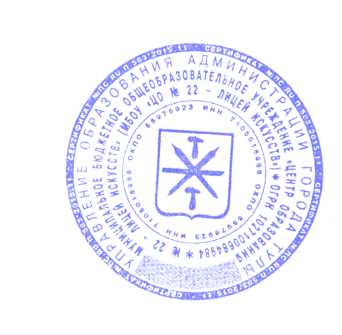 Тула – 2022 г.ПОЯСНИТЕЛЬНАЯ ЗАПИСКАРабочая программа по предмету «Математика» на уровне начального общего образования составлена на основе Требований к результатам освоения основной образовательной программы начального общего образования, представленных в Федеральном государственном образовательном стандарте начального общего образования, а также в рабочей программе воспитания школы.ОБЩАЯ ХАРАКТЕРИСТИКА УЧЕБНОГО ПРЕДМЕТА «МАТЕМАТИКА»В начальной школе изучение математики имеет особое значение в развитии младшего школьника. Приобретённые им знания, опыт выполнения предметных и универсальных действий на математическом материале, первоначальное овладение математическим языком станут фундаментом обучения в основном звене школы, а также будут востребованы в жизни.В основе конструирования содержания и отбора планируемых результатов лежат следующие ценности математики, коррелирующие со становлением личности младшего школьника: - понимание математических отношений выступает средством познания  закономерностей  существования   окружающего мира, фактов, процессов  и  явлений,  происходящих  в  природе и в обществе (хронология событий, протяжённость по времени, образование целого из частей, изменение формы, размера и т. д.);- математические представления о числах, величинах, геометрических фигурах являются условием целостного восприятия творений природы и человека (памятники архитектуры, сокровища искусства и культуры, объекты природы);- владение математическим языком, элементами алгоритмического мышления позволяет ученику совершенствовать коммуникативную деятельность (аргументировать свою точку зрения, строить логические цепочки рассуждений; опровергать или подтверждать  истинность  предположения).Младшие школьники проявляют интерес к математической сущности предметов и явлений окружающей жизни – возможности их измерить, определить величину, форму, выявить зависимости и  закономерности  их  расположения  во  времени  и в пространстве. Осознанию младшим школьником многих математических явлений помогает его тяга к моделированию, что облегчает освоение общего способа решения учебной задачи, а также работу с разными средствами информации, в том числе и графическими (таблица, диаграмма, схема). В начальной школе математические знания и умения применяются школьником при изучении других учебных предметов (количественные и пространственные характеристики, оценки, расчёты и прикидка, использование графических форм представления информации). Приобретённые учеником умения строить алгоритмы, выбирать рациональные способы устных и письменных арифметических вычислений, приёмы проверки правильности выполнения действий, а также различение, называние, изображение геометрических фигур, нахождение геометрических величин (длина, периметр, площадь) становятся показателями сформированной функциональной грамотности младшего школьника и предпосылкой успешного дальнейшего обучения на уровне основного общего образования школы.ЦЕЛИ ИЗУЧЕНИЯ УЧЕБНОГО ПРЕДМЕТА «МАТЕМАТИКА»Изучение математики в начальной школе направлено на достижение следующих образовательных, развивающих целей, а также целей воспитания:1. Освоение начальных математических знаний – понимание значения величин и способов их измерения; использование арифметических способов для разрешения сюжетных ситуаций; формирование умения решать учебные и практические задачи средствами математики; работа с алгоритмами выполнения арифметических действий. 2. Формирование функциональной математической грамотности младшего школьника, которая характеризуется наличием у него опыта решения учебно-познавательных и учебно-практических задач, построенных на понимании и применении математических отношений («часть-целое», «больше-меньше», «равно-неравно», «порядок»), смысла арифметических действий, зависимостей (работа, движение, продолжительность события).3. Обеспечение математического развития младшего школьника – формирование способности к интеллектуальной деятельности, пространственного воображения, математической речи; умение строить рассуждения, выбирать аргументацию, различать верные (истинные) и неверные (ложные) утверждения, вести поиск информации (примеров, оснований для упорядочения, вариантов и др.). 4. Становление учебно-познавательных мотивов и интереса к изучению математики и умственному труду; важнейших качеств интеллектуальной деятельности: теоретического и пространственного мышления, воображения, математической речи, ориентировки в математических терминах и понятиях; прочных навыков использования математических знаний в повседневной жизни.СВЯЗЬ С РАБОЧЕЙ ПРОГРАММОЙ ВОСПИТАНИЯ ШКОЛЫРеализация педагогическими работниками воспитательного потенциала уроков МАТЕМАТИКИ предполагает следующее:- установление доверительных отношений между педагогическим работником и обучающимися, способствующих позитивному восприятию обучающимися требований и просьб педагогического работника, привлечению их внимания к обсуждаемой на уроке информации, активизации познавательной деятельности;- побуждение обучающихся соблюдать на уроке общепринятые нормы поведения, правила общения со старшими (педагогическими работниками) и сверстниками (обучающимися), принципы учебной дисциплины и самоорганизации;- привлечение внимания обучающихся к ценностному аспекту изучаемых на уроках явлений, организация их работы с получаемой на уроке социально значимой информацией – инициирование ее обсуждения, высказывания обучающимися своего мнения по ее поводу, выработки своего к ней отношения;- использование воспитательных возможностей содержания учебного предмета через демонстрацию обучающимся примеров ответственного, гражданского поведения, проявления человеколюбия и добросердечности, через подбор соответствующих текстов для чтения, задач для решения, проблемных ситуаций для обсуждения в классе;- применение на уроке интерактивных форм работы с обучающимися: интеллектуальных игр, стимулирующих познавательную мотивацию обучающихся; дидактического театра, где полученные на уроке знания обыгрываются в театральных постановках; дискуссий, которые дают обучающимся возможность приобрести опыт ведения конструктивного диалога; групповой работы или работы в парах, которые учат командной работе и взаимодействию с другими детьми;- включение в урок игровых процедур, которые помогают поддержать мотивацию обучающихся к получению знаний, налаживанию позитивных межличностных отношений в классе, помогают установлению доброжелательной атмосферы во время урока;- организация шефства мотивированных и эрудированных обучающихся над их неуспевающими одноклассниками, дающего им социально значимый опыт сотрудничества и взаимной помощи;- инициирование и поддержка исследовательской деятельности обучающихся в рамках реализации ими индивидуальных и групповых исследовательских проектов, что даст обучающимся возможность приобрести навыки самостоятельного решения теоретической проблемы, генерирования и оформления собственных идей, уважительного отношения к чужим идеям, оформленным в работах других исследователей, навык публичного выступления перед аудиторией, аргументирования и отстаивания своей точки зрения.Результаты единства учебной и воспитательной деятельности отражены в разделе рабочей программы «Личностные результаты изучения учебного предмета «МАТЕМАТИКА» на уровне начального общего образования».МЕСТО УЧЕБНОГО ПРЕДМЕТА «МАТЕМАТИКА» В УЧЕБНОМ ПЛАНЕВ соответствии с Федеральным государственным образовательным стандартом начального общего образования учебный предмет «Математика» входит в предметную  область  «Математика и информатика» и является обязательным для  изучения.Срок освоения рабочей программы: 1-4 классы, 4 года Количество часов в учебном плане на изучение предмета (1 класс – 33 учебные недели, 2-4 класс – 34 учебные недели)СОДЕРЖАНИЕ УЧЕБНОГО ПРЕДМЕТА «МАТЕМАТИКА» 1 КЛАССОсновное содержание обучения в примерной программе представлено разделами: «Числа и величины», «Арифметические действия», «Текстовые задачи», «Пространственные отношения и геометрические фигуры», «Математическая информация». Числа и величиныЧисла от 1 до 9: различение, чтение, запись. Единица счёта. Десяток. Счёт предметов, запись результата цифрами. Число и цифра 0 при измерении, вычислении.Числа в пределах 20: чтение, запись, сравнение. Однозначные и двузначные числа. Увеличение (уменьшение) числа на несколько единиц. Длина и её измерение. Единицы длины: сантиметр, дециметр; установление соотношения между ними.Арифметические действияСложение и вычитание чисел в пределах 20. Названия компонентов действий, результатов действий сложения, вычитания. Вычитание как действие, обратное сложению. Текстовые задачиТекстовая задача: структурные элементы, составление текстовой задачи по образцу. Зависимость между данными и искомой величиной в текстовой задаче. Решение задач в одно действие. Пространственные отношения и геометрические фигуры  Расположение предметов и объектов на плоскости, в пространстве: слева/справа, сверху/снизу, между; установление пространственных отношений. Геометрические фигуры: распознавание круга, треугольника, прямоугольника, отрезка. Построение отрезка, квадрата, треугольника с помощью линейки на листе в клетку; измерение длины отрезка в сантиметрах.Математическая информация Сбор данных об объекте по образцу. Характеристики объекта, группы объектов (количество, форма, размер). Группировка объектов по заданному признаку. Закономерность в ряду заданных объектов: её обнаружение, продолжение ряда.Верные (истинные) и неверные (ложные) предложения, составленные относительно заданного набора математических объектов.Чтение таблицы (содержащей не более 4-х данных); извлечение данного из строки, столбца; внесение одного-двух данных в таблицу. Чтение рисунка, схемы с одним-двумя числовыми данными (значениями данных величин).Двух-трёхшаговые инструкции, связанные с вычислением, измерением длины, изображением геометрической фигуры.Универсальные учебные действия (пропедевтический уровень) Универсальные познавательные учебные действия: - наблюдать математические объекты (числа, величины) в окружающем мире;- обнаруживать общее и различное в записи арифметических действий;- понимать назначение и необходимость использования величин в жизни; - наблюдать действие измерительных приборов; - сравнивать два объекта, два числа;- распределять объекты на группы по заданному основанию;- копировать изученные фигуры, рисовать от руки по собственному замыслу; - приводить примеры чисел, геометрических фигур;- вести порядковый и количественный счет (соблюдать последовательность).Работа с информацией:- понимать, что математические явления могут быть представлены с помощью разных средств: текст, числовая запись, таблица, рисунок, схема;- читать таблицу, извлекать информацию, представленную в табличной форме.Универсальные коммуникативные учебные действия: - характеризовать (описывать) число, геометрическую фигуру, последовательность из нескольких чисел, записанных по порядку;- комментировать ход сравнения двух объектов;- описывать своими словами сюжетную ситуацию и математическое отношение, представленное в задаче; описывать положение предмета в пространстве. - различать и использовать математические знаки; - строить предложения относительно заданного набора объектов.Универсальные регулятивные учебные действия: - принимать учебную задачу, удерживать её в процессе деятельности;- действовать в соответствии с предложенным образцом, инструкцией;- проявлять интерес к проверке результатов решения учебной задачи, с помощью учителя устанавливать причину возникшей ошибки и трудности;- проверять правильность вычисления с помощью другого приёма выполнения действия.Совместная деятельность:- участвовать в парной работе с математическим материалом; выполнять правила совместной деятельности: договариваться, считаться с мнением партнёра, спокойно и мирно разрешать конфликты.2 класс Числа и величиныЧисла в пределах 100: чтение, запись, десятичный состав, сравнение. Запись равенства, неравенства. Увеличение/уменьшение числа на несколько единиц/десятков; разностное сравнение чисел.Величины: сравнение по массе (единица массы – килограмм); измерение длины (единицы длины – метр, дециметр, сантиметр, миллиметр), времени (единицы времени – час, минута). Соотношение между единицами величины (в пределах 100), его применение для решения практических задач.Арифметические действияУстное сложение и вычитание чисел в пределах 100 без перехода и с переходом через разряд. Письменное сложение и вычитание чисел в пределах 100. Переместительное, сочетательное свойства сложения, их применение для вычислений. Взаимосвязь компонентов и результата действия сложения, действия вычитания. Проверка результата вычисления (реальность ответа, обратное действие).Действия умножения и деления чисел в практических и учебных ситуациях. Названия компонентов действий умножения, деления. Табличное умножение в пределах 50. Табличные случаи умножения, деления при вычислениях и решении задач. Переместительное свойство умножения. Взаимосвязь компонентов и результата действия умножения, действия деления. Неизвестный компонент действия сложения, действия вычитания; его нахождение.Числовое выражение: чтение, запись, вычисление значения. Порядок выполнения действий в числовом выражении, содержащем действия сложения и вычитания (со скобками/без скобок) в пределах 100 (не более трех действий); нахождение его значения. Рациональные приемы вычислений: использование переместительного и сочетательного свойства.  Текстовые задачиЧтение, представление текста задачи в виде рисунка, схемы или другой модели. План решения задачи в два действия, выбор соответствующих плану арифметических действий. Запись решения и ответа задачи. Решение текстовых задач на применение смысла арифметического действия (сложение, вычитание, умножение, деление). Расчётные задачи на увеличение/уменьшение величины на несколько единиц/в несколько раз. Фиксация ответа к задаче и его проверка (формулирование, проверка на достоверность, следование плану, соответствие поставленному вопросу).Пространственные отношения и геометрические фигуры  Распознавание и изображение геометрических фигур: точка, прямая, прямой угол, ломаная, многоугольник. Построение отрезка заданной длины с помощью линейки. Изображение на клетчатой бумаге прямоугольника с заданными длинами сторон, квадрата с заданной длиной стороны. Длина ломаной. Измерение периметра данного/ изображенного прямоугольника (квадрата), запись результата измерения в сантиметрах. Математическая информация Нахождение, формулирование одного-двух общих признаков набора математических объектов: чисел, величин, геометрических фигур. Классификация объектов по заданному или самостоятельно установленному признаку. Закономерность в ряду чисел, геометрических фигур, объектов повседневной жизни. Верные (истинные) и неверные (ложные) утверждения, содержащие количественные, пространственные отношения, зависимости между числами/величинами. Конструирование утверждений с использованием слов «каждый», «все».Работа с таблицами: извлечение и использование для ответа на вопрос информации, представленной в таблице (таблицы сложения, умножения; график дежурств, наблюдения в природе и пр.).Внесение данных в таблицу, дополнение моделей (схем, изображений) готовыми числовыми данными.Алгоритмы (приёмы, правила) устных и письменных вычислений, измерений и построения геометрических фигур.Правила работы с электронными средствами обучения (электронной формой учебника, компьютерными тренажёрами).Универсальные учебные действия (пропедевтический уровень)Универсальные познавательные учебные действия: - наблюдать математические отношения (часть-целое, больше-меньше) в окружающем мире;- характеризовать назначение и использовать простейшие измерительные приборы (сантиметровая лента, весы);- сравнивать группы объектов (чисел, величин, геометрических фигур) по самостоятельно выбранному основанию;- распределять (классифицировать) объекты (числа, величины, геометрические фигуры, текстовые задачи в одно действие) на группы;- обнаруживать модели геометрических фигур в окружающем мире;- вести поиск различных решений задачи (расчётной, с геометрическим содержанием);- воспроизводить порядок выполнения действий в числовом выражении, содержащем действия сложения и вычитания (со скобками/без скобок); - устанавливать соответствие между математическим выражением и его текстовым описанием; - подбирать примеры, подтверждающие суждение, вывод, ответ.Работа с информацией:- извлекать и использовать информацию, представленную в текстовой, графической (рисунок, схема, таблица) форме, заполнять таблицы;- устанавливать логику перебора вариантов для решения простейших комбинаторных задач;- дополнять модели (схемы, изображения) готовыми числовыми данными.Универсальные коммуникативные учебные действия: - комментировать ход вычислений;- объяснять выбор величины, соответствующей ситуации измерения;- составлять текстовую задачу с заданным отношением (готовым решением) по образцу;- использовать математические знаки и терминологию для описания сюжетной ситуации; конструирования утверждений, выводов относительно данных объектов, отношения; - называть числа, величины, геометрические фигуры, обладающие заданным свойством;- записывать, читать число, числовое выражение; приводить примеры, иллюстрирующие смысл арифметического действия.- конструировать утверждения с использованием слов «каждый», «все».Универсальные регулятивные учебные действия: - следовать установленному правилу, по которому составлен ряд чисел, величин, геометрических фигур;- организовывать, участвовать, контролировать ход и результат парной работы с математическим материалом; - проверять правильность вычисления с помощью другого приёма выполнения действия, обратного действия;- находить с помощью учителя причину возникшей ошибки и трудности.Совместная деятельность:- принимать правила совместной деятельности при работе в парах, группах, составленных учителем или самостоятельно;- участвовать в парной и групповой работе с математическим материалом: обсуждать цель деятельности, ход работы, комментировать свои действия, выслушивать мнения других участников, готовить презентацию (устное выступление) решения или ответа;- решать совместно математические задачи поискового и творческого характера (определять с помощью измерительных инструментов длину, определять время и продолжительность с помощью часов; выполнять прикидку и оценку результата действий, измерений); - совместно с учителем оценивать результаты выполнения общей работы.3 класс Числа и величиныЧисла в пределах 1000: чтение, запись, сравнение, представление в виде суммы разрядных слагаемых. Равенства и неравенства: чтение, составление. Увеличение/ уменьшение числа в несколько раз. Кратное сравнение чисел.Масса (единица массы – грамм); соотношение между килограммом и граммом; отношение «тяжелее/легче на/в».Стоимость (единицы – рубль, копейка); установление отношения «дороже/дешевле на/в». Соотношение «цена, количество, стоимость» в практической ситуации.Время (единица времени – секунда); установление отношения «быстрее/медленнее на/в». Соотношение «начало, окончание, продолжительность события» в практической ситуации.Длина (единица длины – миллиметр, километр); соотношение между величинами в пределах тысячи. Площадь (единицы площади – квадратный метр, квадратный сантиметр, квадратный дециметр, квадратный метр).Арифметические действияУстные вычисления, сводимые к действиям в пределах 100 (табличное и внетабличное умножение, деление, действия с круглыми числами).Письменное сложение, вычитание чисел в пределах 1000. Действия с числами 0 и 1. Письменное умножение в столбик, письменное деление уголком. Письменное умножение, деление на однозначное число в пределах 100. Проверка результата вычисления (прикидка или оценка результата, обратное действие, применение алгоритма, использование калькулятора).Переместительное, сочетательное свойства сложения, умножения при вычислениях. Нахождение неизвестного компонента арифметического действия.Порядок действий в числовом выражении, значение числового выражения, содержащего несколько действий (со скобками/без скобок), с вычислениями в пределах 1000. Однородные величины: сложение и вычитание.Текстовые задачиРабота с текстовой задачей: анализ данных и отношений, представление на модели, планирование хода решения задачи, решение арифметическим способом. Задачи на понимание смысла арифметических действий (в том числе деления с остатком), отношений (больше/меньше на/в), зависимостей (купля-продажа, расчёт времени, количества), на сравнение (разностное, кратное). Запись решения задачи по действиям и с помощью числового выражения. Проверка решения и оценка полученного результата.Доля величины: половина, треть, четверть, пятая, десятая часть в практической ситуации; сравнение долей одной величины. Задачи на нахождение доли величины.Пространственные отношения и геометрические фигуры  Конструирование геометрических фигур (разбиение фигуры на части, составление фигуры из частей).Периметр многоугольника: измерение, вычисление, запись равенства.Измерение площади, запись результата измерения в квадратных сантиметрах. Вычисление площади прямоугольника (квадрата) с заданными сторонами, запись равенства. Изображение на клетчатой бумаге прямоугольника с заданным значением площади. Сравнение площадей фигур с помощью наложения. Математическая информация Классификация объектов по двум признакам. Верные (истинные) и неверные (ложные) утверждения: конструирование, проверка. Логические рассуждения со связками «если …, то …», «поэтому», «значит».Извлечение и использование для выполнения заданий информации, представленной в таблицах с данными о реальных процессах и явлениях окружающего мира (например, расписание уроков, движения автобусов, поездов); внесение данных в таблицу; дополнение чертежа данными. Формализованное описание последовательности действий (инструкция, план, схема, алгоритм). Столбчатая диаграмма: чтение, использование данных для решения учебных и практических задач.Алгоритмы изучения материала, выполнения обучающих и тестовых заданий на доступных электронных средствах обучения (интерактивной доске, компьютере, других устройствах). Универсальные учебные действияУниверсальные познавательные учебные действия: - сравнивать математические объекты (числа, величины, геометрические фигуры);- выбирать приём вычисления, выполнения действия;- конструировать геометрические фигуры;- классифицировать объекты (числа, величины, геометрические фигуры, текстовые задачи в одно действие) по выбранному признаку;- прикидывать размеры фигуры, её элементов;- понимать смысл зависимостей и математических отношений, описанных в задаче;- различать и использовать разные приёмы и алгоритмы вычисления; - выбирать метод решения (моделирование ситуации, перебор вариантов, использование алгоритма);- соотносить начало, окончание, продолжительность события в практической ситуации; - составлять ряд чисел (величин, геометрических фигур) по самостоятельно выбранному правилу;- моделировать предложенную практическую ситуацию; - устанавливать последовательность событий, действий сюжета текстовой задачи.Работа с информацией:- читать информацию, представленную в разных формах;- извлекать и интерпретировать числовые данные, представленные в таблице, на диаграмме;- заполнять таблицы сложения и умножения, дополнять данными чертеж;- устанавливать соответствие между различными записями решения задачи;- использовать дополнительную литературу (справочники, словари) для установления и проверки значения математического термина (понятия).Универсальные коммуникативные учебные действия: - использовать математическую терминологию для описания отношений и зависимостей;- строить речевые высказывания для решения задач; составлять текстовую задачу;- объяснять на примерах отношения «больше/меньше на …», «больше/меньше в …», «равно»;- использовать математическую символику для составления числовых выражений;- выбирать, осуществлять переход от одних единиц измерения величины к другим в соответствии с практической ситуацией;- участвовать в обсуждении ошибок в ходе и результате выполнения вычисления. Универсальные регулятивные учебные действия: - проверять ход и результат выполнения действия;- вести поиск ошибок, характеризовать их и исправлять;- формулировать ответ (вывод), подтверждать его объяснением, расчётами;- выбирать и использовать различные приёмы прикидки и проверки правильности вычисления; проверять полноту и правильность заполнения таблиц сложения, умножения.Совместная деятельность:- при работе в группе или в паре выполнять предложенные задания (находить разные решения; определять с помощью цифровых и аналоговых приборов, измерительных инструментов длину, массу, время); - договариваться о распределении обязанностей в совместном труде, выполнять роли руководителя, подчинённого, сдержанно принимать замечания к своей работе;- выполнять совместно прикидку и оценку результата выполнения общей работы.4 класс Числа и величиныЧисла в пределах миллиона: чтение, запись, поразрядное сравнение упорядочение. Число, большее или меньшее данного числа на заданное число разрядных единиц, в заданное число раз.Величины: сравнение объектов по массе, длине, площади, вместимости. Единицы массы – центнер, тонна; соотношения между единицами массы.Единицы времени (сутки, неделя, месяц, год, век), соотношение между ними. Единицы длины (миллиметр, сантиметр, дециметр, метр, километр), площади (квадратный метр, квадратный сантиметр), вместимости (литр), скорости (километры в час, метры в минуту, метры в секунду); соотношение между единицами в пределах 100 000.Доля величины времени, массы, длины. Арифметические действияПисьменное сложение, вычитание многозначных чисел в пределах миллиона. Письменное умножение, деление многозначных чисел на однозначное/двузначное число в пределах 100 000; деление с остатком. Умножение/деление на 10, 100, 1000. Свойства арифметических действий и их применение для вычислений. Поиск значения числового выражения, содержащего несколько действий в пределах 100 000. Проверка результата вычислений, в том числе с помощью калькулятора.Равенство, содержащее неизвестный компонент арифметического действия: запись, нахождение неизвестного компонента.Умножение и деление величины на однозначное число.Текстовые задачиРабота с текстовой задачей, решение которой содержит 2-3 действия: анализ, представление на модели; планирование и запись решения; проверка решения и ответа. Анализ зависимостей, характеризующих процессы: движения (скорость, время, пройденный путь), работы (производительность, время, объём работы), купли-продажи (цена, количество, стоимость) и решение соответствующих задач. Задачи на установление времени (начало, продолжительность и окончание события), расчёта количества, расхода, изменения. Задачи на нахождение доли величины, величины по её доле. Разные способы решения некоторых видов изученных задач. Оформление решения по действиям с пояснением, по вопросам, с помощью числового выражения.Пространственные отношения и геометрические фигуры  Наглядные представления о симметрии.Окружность, круг: распознавание и изображение; построение окружности заданного радиуса. Построение изученных геометрических фигур с помощью линейки, угольника, циркуля.Пространственные геометрические фигуры (тела): шар, куб, цилиндр, конус, пирамида; различение, называние.Конструирование: разбиение фигуры на прямоугольники (квадраты), составление фигур из прямоугольников/квадратов. Периметр, площадь фигуры, составленной из двух-трёх прямоугольников (квадратов).Математическая информация Работа с утверждениями: конструирование, проверка истинности; составление и проверка логических рассуждений при решении задач. Данные о реальных процессах и явлениях окружающего мира, представленные на диаграммах, схемах, в таблицах, текстах. Сбор математических данных о заданном объекте (числе, величине, геометрической фигуре). Поиск информации в справочной литературе, сети Интернет. Запись информации в предложенной таблице, на столбчатой диаграмме.Доступные электронные средства обучения, пособия, тренажёры, их использование под руководством педагога и самостоятельно. Правила безопасной работы с электронными источниками информации (электронная форма учебника, электронные словари, образовательные сайты, ориентированные на детей младшего школьного возраста).Алгоритмы решения учебных и практических задач.Универсальные учебные действияУниверсальные познавательные учебные действия: - ориентироваться в изученной математической терминологии, использовать её в высказываниях и рассуждениях;- сравнивать математические объекты (числа, величины, геометрические фигуры), записывать признак сравнения;- выбирать метод решения математической задачи (алгоритм действия, приём вычисления, способ решения, моделирование ситуации, перебор вариантов);- обнаруживать модели изученных геометрических фигур в окружающем мире;- конструировать геометрическую фигуру, обладающую заданным свойством (отрезок заданной длины, ломаная определённой длины, квадрат с заданным периметром);- классифицировать объекты по 1-2 выбранным признакам;- составлять модель математической задачи, проверять её соответствие условиям задачи;- определять с помощью цифровых и аналоговых приборов: массу предмета (электронные и гиревые весы), температуру (градусник), скорость движения транспортного средства (макет спидометра), вместимость (с помощью измерительных сосудов).Работа с информацией:- представлять информацию в разных формах; - извлекать и интерпретировать информацию, представленную в таблице, на диаграмме;- использовать справочную литературу для поиска информации, в том числе Интернет (в условиях контролируемого выхода).Универсальные коммуникативные учебные действия: - использовать математическую терминологию для записи решения предметной или практической задачи;- приводить примеры и контрпримеры для подтверждения/опровержения вывода, гипотезы;- конструировать, читать числовое выражение;- описывать практическую ситуацию с использованием изученной терминологии;- характеризовать математические объекты, явления и события с помощью изученных величин;- составлять инструкцию, записывать рассуждение;- инициировать обсуждение разных способов выполнения задания, поиск ошибок в решении.Универсальные регулятивные учебные действия: - контролировать правильность и полноту выполнения алгоритма арифметического действия, решения текстовой задачи, построения геометрической фигуры, измерения;- самостоятельно выполнять прикидку и оценку результата измерений;- находить, исправлять, прогнозировать трудности и ошибки, и трудности в решении учебной задачи.Совместная деятельность:- участвовать в совместной деятельности: договариваться о способе решения, распределять работу между членами группы (например, в случае решения задач, требующих перебора большого количества вариантов), согласовывать мнения в ходе поиска доказательств, выбора рационального способа;- договариваться с одноклассниками в ходе организации проектной работы с величинами (составление расписания, подсчёт денег, оценка стоимости и веса покупки, рост и вес человека, приближённая оценка расстояний и временных интервалов; взвешивание; измерение температуры воздуха и воды), геометрическими фигурами (выбор формы и деталей при конструировании, расчёт и разметка, прикидка и оценка конечного результата).ПЛАНИРУЕМЫЕ РЕЗУЛЬТАТЫ ОСВОЕНИЯ УЧЕБНОГО ПРЕДМЕТА «МАТЕМАТИКА» НА УРОВНЕ НАЧАЛЬНОГО ОБЩЕГО ОБРАЗОВАНИЯМладший школьник достигает планируемых результатов обучения в соответствии со своими возможностями и способностями. На его успешность оказывают влияние темп деятельности ребенка, скорость психического созревания, особенности формирования учебной деятельности (способность к целеполаганию, готовность планировать свою работу, самоконтроль и т. д.). Планируемые результаты освоения программы по математике, представленные по годам обучения, отражают, в первую очередь, предметные достижения обучающегося. Также они включают отдельные результаты в области становления личностных качеств и метапредметных действий и умений, которые могут быть достигнуты на этом этапе обучения. Тем самым подчеркивается, что становление личностных новообразований и универсальных учебных действий осуществляется средствами математического содержания курса.Личностные результаты В результате изучения предмета «Математика» в начальной школе у обучающегося будут сформированы следующие личностные результаты:- осознавать необходимость изучения математики для адаптации к жизненным ситуациям, для развития общей культуры человека; развития способности мыслить, рассуждать, выдвигать предположения и доказывать или опровергать их;- применять правила совместной деятельности со сверстниками, проявлять способность договариваться, лидировать, следовать указаниям, осознавать личную ответственность и объективно оценивать свой вклад в общий результат;- осваивать навыки организации безопасного поведения в информационной среде;- применять математику для решения практических задач в повседневной жизни, в том числе при оказании помощи одноклассникам, детям младшего возраста, взрослым и пожилым людям;- работать в ситуациях, расширяющих опыт применения математических отношений в реальной жизни, повышающих интерес к интеллектуальному труду и уверенность своих силах при решении поставленных задач, умение преодолевать трудности;- оценивать практические и учебные ситуации с точки зрения возможности применения математики для рационального и эффективного решения учебных и жизненных проблем;- оценивать свои успехи в изучении математики, намечать пути устранения трудностей; стремиться углублять свои математические знания и умения;- пользоваться разнообразными информационными средствами для решения предложенных и самостоятельно выбранных учебных проблем, задач.Метапредметные результаты К концу обучения в начальной школе у обучающегося формируются следующие универсальные учебные действия.Универсальные познавательные учебные действия: 1) Базовые логические действия:- устанавливать связи и зависимости между математическими объектами (часть-целое; причина-следствие; протяжённость);- применять базовые логические универсальные действия: сравнение, анализ, классификация (группировка), обобщение; - приобретать практические графические и измерительные навыки для успешного решения учебных и житейских задач;- представлять текстовую задачу, её решение в виде модели, схемы, арифметической записи, текста в соответствии с предложенной учебной проблемой. 2) Базовые исследовательские действия:- проявлять способность ориентироваться в учебном материале разных разделов курса математики; - понимать и адекватно использовать математическую терминологию: различать, характеризовать, использовать для решения учебных и практических задач;- применять изученные методы познания (измерение, моделирование, перебор вариантов)3) Работа с информацией:- находить и использовать для решения учебных задач текстовую, графическую информацию в разных источниках информационной среды; - читать, интерпретировать графически представленную информацию (схему, таблицу, диаграмму, другую модель);- представлять информацию в заданной форме (дополнять таблицу, текст), формулировать утверждение по образцу, в соответствии с требованиями учебной задачи;- принимать правила, безопасно использовать предлагаемые электронные средства и источники информации.Универсальные коммуникативные учебные действия: - конструировать утверждения, проверять их истинность; строить логическое рассуждение; - использовать текст задания для объяснения способа и хода решения математической задачи; формулировать ответ;- комментировать процесс вычисления, построения, решения;- объяснять полученный ответ с использованием изученной терминологии; - в процессе диалогов по обсуждению изученного материала – задавать вопросы, высказывать суждения, оценивать выступления участников, приводить доказательства своей правоты, проявлять этику общения; - создавать в соответствии с учебной задачей тексты разного вида – описание (например, геометрической фигуры), рассуждение (к примеру, при решении задачи), инструкция (например, измерение длины отрезка); - ориентироваться в алгоритмах: воспроизводить, дополнять, исправлять деформированные; составлять по аналогии;- самостоятельно составлять тексты заданий, аналогичные типовым изученным. Универсальные регулятивные учебные действия: 1) Самоорганизация:- планировать этапы предстоящей работы, определять последовательность учебных действий; - выполнять правила безопасного использования электронных средств, предлагаемых в процессе обучения.2) Самоконтроль:- осуществлять контроль процесса и результата своей деятельности; объективно оценивать их;- выбирать и при необходимости корректировать способы действий;- находить ошибки в своей работе, устанавливать их причины, вести поиск путей преодоления ошибок;3) Самооценка:- предвидеть возможность возникновения трудностей и ошибок, предусматривать способы их предупреждения (формулирование вопросов, обращение к учебнику, дополнительным средствам обучения, в том числе электронным); - оценивать рациональность своих действий, давать им качественную характеристику.Совместная деятельность:- участвовать в совместной деятельности: распределять работу между членами группы (например, в случае решения задач, требующих перебора большого количества вариантов, приведения примеров и контрпримеров); согласовывать мнения в ходе поиска доказательств, выбора рационального способа, анализа информации;- осуществлять совместный контроль и оценку выполняемых действий, предвидеть возможность возникновения ошибок и трудностей, предусматривать пути их предупреждения.Предметные результаты К концу обучения в первом классе обучающийся научится:читать, записывать, сравнивать, упорядочивать числа от 0 до 20;пересчитывать различные объекты, устанавливать порядковый номер объекта;находить числа, большие/меньшие данного числа на заданное число;выполнять арифметические действия сложения и вычитания в пределах 20 (устно и письменно) без перехода через десяток; называть и различать компоненты действий сложения (слагаемые, сумма) и вычитания (уменьшаемое, вычитаемое, разность);решать текстовые задачи в одно действие на сложение и вычитание: выделять условие и требование (вопрос);сравнивать объекты по длине, устанавливая между ними соотношение длиннее/короче (выше/ниже, шире/уже); знать и использовать единицу длины — сантиметр; измерять длину отрезка, чертить отрезок заданной длины (в см); различать число и цифру;распознавать геометрические фигуры: круг, треугольник, прямоугольник (квадрат), отрезок;устанавливать между объектами соотношения: слева/справа, дальше/ближе, между, перед/за, над/под;распознавать верные (истинные) и неверные (ложные) утверждения относительно заданного набора объектов/предметов;группировать объекты по заданному признаку; находить и называть закономерности в ряду объектов повседневной жизни;различать строки и столбцы таблицы, вносить данное в таблицу, извлекать данное/данные из таблицы;сравнивать два объекта (числа, геометрические фигуры);распределять объекты на две группы по заданному основанию.К концу обучения во втором классе обучающийся научится:читать, записывать, сравнивать, упорядочивать числа в пределах 100;находить число большее/меньшее данного числа на заданное число (в пределах 100); большее данного числа в заданное число раз (в пределах 20);устанавливать и соблюдать порядок при вычислении значения числового выражения (со скобками/без скобок), содержащего действия сложения и вычитания в пределах 100;выполнять арифметические действия: сложение и вычитание, в пределах 100 – устно и письменно; умножение и деление в пределах 50 с использованием таблицы умножения; называть и различать компоненты действий умножения (множители, произведение); деления (делимое, делитель, частное);находить неизвестный компонент сложения, вычитания;использовать при выполнении практических заданий единицы величин длины (сантиметр, дециметр, метр), массы (килограмм), времени (минута, час); стоимости (рубль, копейка); преобразовывать одни единицы данных величин в другие;определять с помощью измерительных инструментов длину; определять время с помощью часов; выполнять прикидку и оценку результата измерений; сравнивать величины длины, массы, времени, стоимости, устанавливая между ними соотношение «больше/меньше на»;решать текстовые задачи в одно-два действия: представлять задачу (краткая запись, рисунок, таблица или другая модель); планировать ход решения текстовой задачи в два действия, оформлять его в виде арифметического действия/действий, записывать ответ;различать и называть геометрические фигуры: прямой угол; ломаную, многоугольник; выделять среди четырехугольников прямоугольники, квадраты;на бумаге в клетку изображать ломаную, многоугольник; чертить прямой угол, прямоугольник с заданными длинами сторон; использовать для выполнения построений линейку, угольник;выполнять измерение длин реальных объектов с помощью линейки;находить длину ломаной, состоящей из двух-трёх звеньев, периметр прямоугольника (квадрата);распознавать верные (истинные) и неверные (ложные) утверждения со словами «все», «каждый»; проводить одно-двухшаговые логические рассуждения и делать выводы;находить общий признак группы математических объектов (чисел, величин, геометрических фигур); находить закономерность в ряду объектов (чисел, геометрических фигур); представлять информацию в заданной форме: дополнять текст задачи числами, заполнять строку/столбец таблицы, указывать числовые данные на рисунке (изображении геометрических фигур);сравнивать группы объектов (находить общее, различное);обнаруживать модели геометрических фигур в окружающем мире;подбирать примеры, подтверждающие суждение, ответ;составлять (дополнять) текстовую задачу;проверять правильность вычислений.К концу обучения в третьем классе обучающийся научится:читать, записывать, сравнивать, упорядочивать числа в пределах 1000;находить число большее/меньшее данного числа на заданное число, в заданное число раз (в пределах 1000);выполнять арифметические действия: сложение и вычитание (в пределах 100 — устно, в пределах 1000 — письменно); 
умножение и деление на однозначное число (в пределах 100 — устно и письменно); выполнять действия умножение и деление с числами 0 и 1; деление с остатком;устанавливать и соблюдать порядок действий при вычислении значения числового выражения (со скобками/без скобок), содержащего арифметические действия сложения, вычитания, умножения и деления;использовать при вычислениях переместительное и сочетательное свойства сложения;находить неизвестный компонент арифметического действия;использовать при выполнении практических заданий и решении задач единицы: длины (миллиметр, сантиметр, дециметр, метр, километр), массы (грамм, килограмм), времени (минута, час, секунда), стоимости (копейка, рубль); преобразовывать одни единицы данной величины в другие;определять с помощью цифровых и аналоговых приборов, измерительных инструментов длину, массу, время; выполнять прикидку и оценку результата измерений; определять продолжительность события;сравнивать величины длины, площади, массы, времени, стоимости, устанавливая между ними соотношение «больше/меньше на/в»;называть, находить долю величины (половина, четверть);сравнивать величины, выраженные долями;знать и использовать при решении задач и в практических ситуациях (покупка товара, определение времени, выполнение расчётов) соотношение между величинами; выполнять сложение и вычитание однородных величин, умножение и деление величины на однозначное число;решать задачи в одно-два действия: представлять текст задачи, планировать ход решения, записывать решение и ответ, анализировать решение (искать другой способ решения), оценивать ответ (устанавливать его реалистичность, проверять вычисления);конструировать прямоугольник из данных фигур (квадратов), делить прямоугольник, многоугольник на заданные части;сравнивать фигуры по площади (наложение, сопоставление числовых значений);находить периметр прямоугольника (квадрата), площадь прямоугольника (квадрата), используя правило/алгоритм;распознавать верные (истинные) и неверные (ложные) утверждения со словами: «все», «некоторые», «и», «каждый», «если…, то…»; формулировать утверждение (вывод), строить логические рассуждения (одно-двухшаговые), в том числе с использованием изученных связок;классифицировать объекты по одному-двум признакам;извлекать и использовать информацию, представленную в таблицах с данными о реальных процессах и явлениях окружающего мира (например, расписание, режим работы), в предметах повседневной жизни (например, ярлык, этикетка);структурировать информацию: заполнять простейшие таблицы по образцу;составлять план выполнения учебного задания и следовать ему; выполнять действия по алгоритму;сравнивать математические объекты (находить общее, различное, уникальное);выбирать верное решение математической задачи.К концу обучения в четвертом классе обучающийся научится:читать, записывать, сравнивать, упорядочивать многозначные числа;находить число большее/меньшее данного числа на заданное число, в заданное число раз;выполнять арифметические действия: сложение и вычитание с многозначными числами письменно (в пределах 100 – устно); умножение и деление многозначного числа на однозначное, двузначное число письменно (в пределах 100 – устно); деление с остатком – письменно (в пределах 1000);вычислять значение числового выражения (со скобками/без скобок), содержащего действия сложения, вычитания, умножения, деления с многозначными числами;использовать при вычислениях изученные свойства арифметических действий;выполнять прикидку результата вычислений; осуществлять проверку полученного результата по критериям: достоверность (реальность), соответствие правилу/ алгоритму, а также с помощью калькулятора;находить долю величины, величину по ее доле;находить неизвестный компонент арифметического действия;использовать единицы величин для при решении задач (длина, масса, время, вместимость, стоимость, площадь, скорость);использовать при решении задач единицы длины (миллиметр, сантиметр, дециметр, метр, километр), массы (грамм, килограмм, центнер, тонна), времени (секунда, минута, час; сутки, неделя, месяц, год, век), вместимости (литр), стоимости (копейка, рубль), площади (квадратный метр, квадратный дециметр, квадратный сантиметр), скорости (километр в час, метр в секунду); использовать при решении текстовых задач и в практических ситуациях соотношения между скоростью, временем и пройденным путем, между производительностью, временем и объёмом работы;определять с помощью цифровых и аналоговых приборов массу предмета, температуру (например, воды, воздуха в помещении), скорость движения транспортного средства; определять с помощью измерительных сосудов вместимость; выполнять прикидку и оценку результата измерений; решать текстовые задачи в 1-3 действия, выполнять преобразование заданных величин, выбирать при решении подходящие способы вычисления, сочетая устные и письменные вычисления и используя, при необходимости, вычислительные устройства, оценивать полученный результат по критериям: достоверность/реальность, соответствие условию;решать практические задачи, связанные с повседневной жизнью (на покупки, движение и т. п.), в том числе, с избыточными данными, находить недостающую информацию (например, из таблиц, схем), находить и оценивать различные способы решения, использовать подходящие способы проверки;различать, называть геометрические фигуры: окружность, круг;изображать с помощью циркуля и линейки окружность заданного радиуса;различать изображения простейших пространственных фигур: шара, куба, цилиндра, конуса, пирамиды; распознавать в простейших случаях проекции предметов окружающего мира на плоскость (пол, стену); выполнять разбиение (показывать на рисунке, чертеже) простейшей составной фигуры на прямоугольники (квадраты), находить периметр и площадь фигур, составленных из двух-трех прямоугольников (квадратов);распознавать верные (истинные) и неверные (ложные) утверждения; приводить пример, контрпример; формулировать утверждение (вывод), строить логические рассуждения (одно-/двухшаговые) с использованием изученных связок;классифицировать объекты по заданным/самостоятельно установленным одному-двум признакам;извлекать и использовать для выполнения заданий и решения задач информацию, представленную в простейших столбчатых диаграммах, таблицах с данными о реальных процессах и явлениях окружающего мира (например, календарь, расписание), в предметах повседневной жизни (например, счет, меню, прайс-лист, объявление);заполнять данными предложенную таблицу, столбчатую диаграмму;использовать формализованные описания последовательности действий (алгоритм, план, схема) в практических и учебных ситуациях; дополнять алгоритм, упорядочивать шаги алгоритма;выбирать рациональное решение;составлять модель текстовой задачи, числовое выражение;конструировать ход решения математической задачи;находить все верные решения задачи из предложенных.ТЕМАТИЧЕСКОЕ ПЛАНИРОВАНИЕ1 класс2 класс3 класс4 классУЧЕБНО-МЕТОДИЧЕСКОЕ ОБЕСПЕЧЕНИЕ ОБРАЗОВАТЕЛЬНОГО ПРОЦЕССАОБЯЗАТЕЛЬНЫЕ УЧЕБНЫЕ МАТЕРИАЛЫ ДЛЯ УЧЕНИКАМатематика (в 2 частях), 1, 2, 3, 4 классы /Моро М.И., Бантова М.А., Бельтюкова Г.В. и другие, Акционерное общество «Издательство «Просвещение»;Введите свой вариант:МЕТОДИЧЕСКИЕ МАТЕРИАЛЫ ДЛЯ УЧИТЕЛЯПоурочные разработки по курсу Математика к УМК М.М. Моро (,,Школа России").ЦИФРОВЫЕ ОБРАЗОВАТЕЛЬНЫЕ РЕСУРСЫ И РЕСУРСЫ СЕТИ ИНТЕРНЕТresh.edu.ruhttp://school-collection.edu.ru/catalog/МАТЕРИАЛЬНО-ТЕХНИЧЕСКОЕ ОБЕСПЕЧЕНИЕ ОБРАЗОВАТЕЛЬНОГО ПРОЦЕССАУЧЕБНОЕ ОБОРУДОВАНИЕТаблицы по математике, компьютер.ОБОРУДОВАНИЕ ДЛЯ ПРОВЕДЕНИЯ ЛАБОРАТОРНЫХ,  ПРАКТИЧЕСКИХ РАБОТ,               ДЕМОНСТРАЦИЙКомплекс инструментов: линейка, транспортировка, школьник, циркуль.РАССМОТРЕНОСОГЛАСОВАНОУТВЕРЖДЕНОШМО учителей начальных классовЗаместитель директора по УВРДиректор МБОУ "ЦО № 22 - Лицей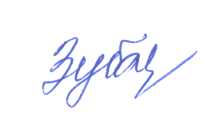 Руководитель МО___________Безрукавая В.А.искусств"Руководитель МО___________Безрукавая В.А.______________Зубарев А.В.Руководитель МОПротокол №1______________Зубарев А.В.______________Герасимова М.В.Протокол №1Приказ №1Протокол №1от "30" августа  2022 г.от "30" августа2022 г.КлассКоличество часов в неделюКоличество часов в год1 класс41322 класс41363 класс41364 класс4136Всего540№ п/пНаименование разделов и тем программыКоличество часовКоличество часовКоличество часовКоличество часовДата изученияВиды деятельностиВиды, формы контроляЭлектронные (цифровые) образовательные ресурсы№ п/пНаименование разделов и тем программывсегоконтрольные работыпрактические работыпрактические работыДата изученияВиды деятельностиВиды, формы контроляЭлектронные (цифровые) образовательные ресурсыРаздел 1. ЧислаРаздел 1. ЧислаРаздел 1. ЧислаРаздел 1. ЧислаРаздел 1. ЧислаРаздел 1. ЧислаРаздел 1. ЧислаРаздел 1. ЧислаРаздел 1. ЧислаРаздел 1. Числа1.1.Числа от 1 до 9: различение, чтение, запись.3000Моделирование учебных ситуаций, связанных с применением представлений о числе в практических ситуациях. Письмо цифр.Устныйопрос;https://resh.edu.ru https://uchi.ru/ https://education.yandex.ru1.2.Единица счёта. Десяток.3000Работа в парах/ группах. Формулирование ответов на вопросы: «Сколько?», «Который по счёту?», «На сколько больше?», «На сколько меньше?», «Что получится, если увеличить/уменьшить количество на 1, на 2?» — по образцу и самостоятельно.Устныйопрос;https://resh.edu.ru https://uchi.ru/ https://education.yandex.ru1.3.Счёт предметов, запись результата цифрами.3000Игровые упражнения по различению количества предметов (зрительно, на слух, установлением соответствия), числа и цифры, представлению чисел словесно и письменно.Устныйопрос;https://resh.edu.ru https://uchi.ru/ https://education.yandex.ru1.4.Порядковый номер объекта при заданном порядке счёта.3000Чтение и запись по образцу и самостоятельно групп чисел, геометрических фигур в заданном и самостоятельно установленном порядке.Устныйопрос;https://resh.edu.ru/subject/lesson/5194/start/1215481.5.Сравнение чисел, сравнение групп предметов по количеству: больше, меньше, столько же.2000Работа в парах/ группах. Формулирование ответов на вопросы: «Сколько?», «Который по счёту?», «На сколько больше?», «На сколько меньше?», «Что получится, если увеличить/уменьшить количество на 1, на 2?» — по образцу и самостоятельно.Устныйопрос;https://resh.edu.ru/subject/lesson/4071/start/292975/1.6.Число и цифра 0 при измерении, вычислении.2000Цифры; знаки сравнения, равенства, арифметических действий.Устныйопрос;https://resh.edu.ru https://uchi.ru/https://education.yandex.ru1.7.Числа в пределах 20: чтение, запись, сравнение.3000Чтение и запись по образцу и самостоятельно групп чисел, геометрических фигур в заданном и самостоятельно установленном порядке.Устный опрос; Письменный контроль;https://resh.edu.ru/subject/lesson/4127/main/293454/1.8.Однозначные и двузначные числа2000Моделирование учебных ситуаций, связанных с применением представлений о числе в практических ситуациях. Письмо цифр.Устныйопрос;https://resh.edu.ru/subject/lesson/4137/main/292929/1.9.Увеличение (уменьшение) числа на несколько единиц2000Работа в парах/ группах. Формулирование ответов на вопросы: «Сколько?», «Который по счёту?», «На сколько больше?», «На сколько меньше?», «Что получится, если увеличить/уменьшить количество на 1, на 2?» — по образцу и самостоятельно.Устныйопрос;https://uchi.ru/ https://resh.edu.ru/subject/lesson/5984/main/122699/Итого по разделуИтого по разделу23000Раздел 2. ВеличиныРаздел 2. ВеличиныРаздел 2. ВеличиныРаздел 2. ВеличиныРаздел 2. ВеличиныРаздел 2. ВеличиныРаздел 2. ВеличиныРаздел 2. ВеличиныРаздел 2. ВеличиныРаздел 2. Величины2.1.Длина и её измерение с помощью заданной мерки.2000Знакомство с приборами для измерения величин. ;Устныйопрос;https://uchi.ru/2.2.Сравнение без измерения: выше — ниже, шире — уже, длиннее — короче, старше — моложе, тяжелее — легче.3000Понимание назначения и необходимости использования величин в жизни.;Устныйопрос;https://resh.edu.ru/subject/lesson/4073/main/293054/2.3.Единицы длины: сантиметр, дециметр; установление соотношения между ними.4000Наблюдение действия измерительных приборов. ;Устный опрос; Письменный контроль;https://resh.edu.ru/subject/lesson/3971/main/302205/ https://resh.edu.ru/subject/lesson/5189/main/292954/Итого по разделуИтого по разделу9000Раздел 3. Арифметические действияРаздел 3. Арифметические действияРаздел 3. Арифметические действияРаздел 3. Арифметические действияРаздел 3. Арифметические действияРаздел 3. Арифметические действияРаздел 3. Арифметические действияРаздел 3. Арифметические действияРаздел 3. Арифметические действияРаздел 3. Арифметические действия3.1.Сложение и вычитание чисел в пределах 20.10000Обсуждение приёмов сложения, вычитания: нахождение значения суммы и разности на основе состава числа, с использованием числовой ленты, по частям и др.;Устный опрос; Письменный контроль;https://resh.edu.ru https://uchi.ru/ https://education.yandex.ru3.2.Названия компонентов действий, результатов действий сложения, вычитания. Знаки сложения и вычитания, названия компонентов действия. Таблица сложения.Переместительное свойство сложения.9000Обсуждение приёмов сложения, вычитания: нахождение значения суммы и разности на основе состава числа, с использованием числовой ленты, по частям и др.;Устный опрос; Письменный контроль;https://resh.edu.ru/subject/lesson/4059/main/270191 / https://resh.edu.ru/subject/lesson/5202/main/132730/ https://resh.edu.ru/subject/lesson/5986/main/161688/3.3.Вычитание как действие, обратное сложению.2000Практическая работа с числовым выражением: запись, чтение, приведение примера (с помощью учителя или по образцу), иллюстрирующего смысл арифметического действия.Устныйопрос;https://uchi.ruhttps://education.yandex.ru3.4.Неизвестное слагаемое.2000Моделирование. Иллюстрация с помощью предметной модели переместительного свойства сложения, способа нахождения неизвестного слагаемого. Под руководством педагога выполнение счёта с использованием заданной единицы счёта.Устный опрос; Письменный контроль;https://uchi.ru/https://education.yandex.ru3.5.Сложение одинаковых слагаемых. Счёт по 2, по 3, по 5.3000Работа в парах/группах: проверка правильности вычисления с использованием раздаточного материала, линейки, модели действия, по образцу; обнаружение общего и различного в записи арифметических действий, одного и того же действия с разными числами.;Устныйопрос;https://uchi.ru/https://education.yandex.ru3.6.Прибавление и вычитание нуля.2000Дидактические игры и упражнения, связанные с выбором, составлением сумм, разностей с заданным результатом действия; сравнением значений числовых выражений (без вычислений), по результату действия;Устныйопрос;https://uchi.ru/https://education.yandex.ru3.7.Сложение и вычитание чисел без перехода и с переходом через десяток.10000Использование разных способов подсчёта суммы и разности, использование переместительного свойства при нахождении суммы.Устный опрос; Письменный контроль;https://uchi.ru/https://education.yandex.ru3.8.Вычисление суммы, разности трёх чисел.2000Работа в парах/группах: проверка правильности вычисления с использованием раздаточного материала, линейки, модели действия, по образцу; обнаружение общего и различного в записи арифметических действий, одного и того же действия с разными числами.;Устныйопрос;https://uchi.ru/https://education.yandex.ruИтого по разделуИтого по разделу4000Раздел 4. Текстовые задачиРаздел 4. Текстовые задачиРаздел 4. Текстовые задачиРаздел 4. Текстовые задачиРаздел 4. Текстовые задачиРаздел 4. Текстовые задачиРаздел 4. Текстовые задачиРаздел 4. Текстовые задачиРаздел 4. Текстовые задачиРаздел 4. Текстовые задачи4.1.Текстовая задача: структурные элементы, составление текстовой задачи по образцу.3000Моделирование: описание словами и с помощью предметной модели сюжетной ситуации и математического отношения. Иллюстрация практической ситуации с использованием счётного материала. Решение текстовой задачи с помощью раздаточного материала.Объяснение выбора арифметического действия для решения, иллюстрация хода решения, выполнения действия на модели.;Устныйопрос;https://resh.edu.ru/subject/lesson/4060/main/301476/4.2.Зависимость между данными и искомой величиной в текстовой задаче.3000Коллективное обсуждение: анализ реальной ситуации, представленной с помощью рисунка, иллюстрации, текста, таблицы, схемы (описание ситуации, что известно, что не известно; условие задачи, вопрос задачи).;Устный опрос;https://resh.edu.ru/subject/lesson/4095/main/272729/4.3.Выбор и запись арифметического действия для получения ответа на вопрос.3000Соотнесение текста задачи и её модели.;Устный опрос; Письменный контроль;https://uchi.ru/https://education.yandex.ru4.4.Текстовая сюжетная задача в одно действие: запись решения, ответа задачи.6000Обобщение представлений о текстовых задачах, решаемых с помощью действий сложения и вычитания («на сколько больше/меньше», «сколько всего», «сколь- ко осталось»). Различение текста и текстовой задачи, представленного в текстовой задаче.;Устный опрос; Письменный контроль;https://uchi.ru/https://education.yandex.ru4.5.Обнаружение недостающего элемента задачи, дополнение текста задачи числовыми данными (поиллюстрации, смыслу задачи, её решению).3000Коллективное обсуждение: анализ реальной ситуации, представленной с помощью рисунка, иллюстрации, текста, таблицы, схемы (описание ситуации, что известно, что не известно; условие задачи, вопрос задачи).;Устныйопрос;https://uchi.ru/https://education.yandex.ruИтого по разделуИтого по разделу18000Раздел 5. Пространственные отношения и геометрические фигурыРаздел 5. Пространственные отношения и геометрические фигурыРаздел 5. Пространственные отношения и геометрические фигурыРаздел 5. Пространственные отношения и геометрические фигурыРаздел 5. Пространственные отношения и геометрические фигурыРаздел 5. Пространственные отношения и геометрические фигурыРаздел 5. Пространственные отношения и геометрические фигурыРаздел 5. Пространственные отношения и геометрические фигурыРаздел 5. Пространственные отношения и геометрические фигурыРаздел 5. Пространственные отношения и геометрические фигуры5.1.Расположение предметов и объектов на плоскости, в пространстве: слева/справа, сверху/снизу, между; установление пространственных отношений.3000Игровые упражнения: «Угадай фигуру по описанию»,«Расположи фигуры в заданном порядке», «Найди модели фигур в классе» и т. п.;Устныйопрос;https://resh.edu.ru/subject/lesson/5194/main/121552/ https://uchi.ru/5.2.Распознавание объекта и его отражения.2000Творческие задания: узоры и орнаменты. Составление инструкции изображения узора, линии (по клеткам). ; Составление пар: объект и его отражение.;Устныйопрос;https://uchi.ru/5.3.Геометрические фигуры: распознавание круга, треугольника, прямоугольника, отрезка.4000Игровые упражнения: «Угадай фигуру по описанию»,«Расположи фигуры в заданном порядке», «Найди модели фигур в классе» и т. п.;Устныйопрос;https://uchi.ru/5.4.Построение отрезка, квадрата, треугольника с помощью линейки; измерение длины отрезка в сантиметрах.5000Практическая деятельность: графические и измерительные действия в работе с карандашом и линейкой: копирование, рисование фигур по инструкции.;Письменный контроль;https://resh.edu.ru/subject/lesson/3971/main/302205/ https://uchi.ru/5.5.Длина стороны прямоугольника, квадрата, треугольника.4000Практические работы: измерение длины отрезка, ломаной, длины стороны квадрата, сторон прямоугольника. Комментирование хода и результата работы; установление соответствия результата и поставленного вопроса.;Устныйопрос;https://uchi.ru/https://education.yandex.ru5.6.Изображение прямоугольника, квадрата, треугольника.4000Практическая деятельность: графические и измерительные действия в работе с карандашом и линейкой: копирование, рисование фигур по инструкции.;Письменный контроль;https://uchi.ru/https://education.yandex.ruИтого по разделуИтого по разделу22000Раздел 6. Математическая информацияРаздел 6. Математическая информацияРаздел 6. Математическая информацияРаздел 6. Математическая информацияРаздел 6. Математическая информацияРаздел 6. Математическая информацияРаздел 6. Математическая информацияРаздел 6. Математическая информацияРаздел 6. Математическая информацияРаздел 6. Математическая информация6.1.Сбор данных об объекте по образцу. Характеристики объекта, группы объектов (количество, форма, размер); выбор предметов по образцу (по заданным признакам).3000Работа с наглядностью — рисунками, содержащими математическую информацию. Формулирование вопросов и ответов по рисунку (иллюстрации, модели). Упорядочение математических объектов с опорой на рисунок, сюжетную ситуацию и пр.;Устныйопрос;https://uchi.ru/https://education.yandex.ru6.2.Группировка объектов по заданному признаку.3000Работа в парах/группах: поиск общих свойств групп предметов (цвет, форма, величина, количество, назначение и др.). Таблица как способ представления информации, полученной из повседневной жизни (расписания,чеки, меню и т.д.).;Устныйопрос;https://resh.edu.ru/subject/lesson/5194/main/121552/ https://uchi.ru/6.3.Закономерность в ряду заданных объектов: её обнаружение, продолжение ряда.3000Работа с наглядностью — рисунками, содержащими математическую информацию. Формулирование вопросов и ответов по рисунку (иллюстрации, модели). Упорядочение математических объектов с опорой на рисунок, сюжетную ситуацию и пр.;Устныйопрос;https://uchi.ru/https://education.yandex.ru6.4.Верные (истинные) и неверные (ложные) предложения, составленные относительно заданного набора математических объектов.1000Знакомство с логической конструкцией «Если … , то…».Верно или неверно: формулирование и проверка предложения.;Устныйопрос;https://uchi.ru/https://education.yandex.ru6.5.Чтение таблицы (содержащей не более четырёх данных); извлечение данного из строки, столбца; внесение одного-двух данных в таблицу3000Работа в парах/группах: поиск общих свойств групп предметов (цвет, форма, величина, количество, назначение и др.). Таблица как способ представления информации, полученной из повседневной жизни (расписания,чеки, меню и т.д.).;Устныйопрос;https://uchi.ru/https://education.yandex.ru6.6.Чтение рисунка, схемы 1—2 числовыми данными (значениями данных величин).3000Работа с наглядностью — рисунками, содержащими математическую информацию. Формулирование вопросов и ответов по рисунку (иллюстрации, модели). Упорядочение математических объектов с опорой на рисунок, сюжетную ситуацию и пр.;Устныйопрос;https://uchi.ru/https://education.yandex.ru6.7.Выполнение 1—3-шаговых инструкций, связанных свычислениями, измерением длины, построением геометрических фигур.4000Работа с наглядностью — рисунками, содержащими математическую информацию. Формулирование вопросов и ответов по рисунку (иллюстрации, модели). Упорядочение математических объектов с опорой на рисунок, сюжетную ситуацию и пр.;Письменный контроль;https://uchi.ru/https://education.yandex.ruИтого по разделу:Итого по разделу:20000ОБЩЕЕ КОЛИЧЕСТВО ЧАСОВ ПО ПРОГРАММЕОБЩЕЕ КОЛИЧЕСТВО ЧАСОВ ПО ПРОГРАММЕ1320            0            0№ п/пНаименование разделов и тем программыКоличество часовКоличество часовКоличество часовДата изученияВиды деятельностиВиды деятельностиВиды, формы контроляВиды, формы контроляВиды, формы контроляЭлектронные (цифровые) образовательные ресурсы№ п/пНаименование разделов и тем программывсегоконтрольные  работыпрактические работыДата изученияВиды деятельностиВиды деятельностиВиды, формы контроляВиды, формы контроляВиды, формы контроляЭлектронные (цифровые) образовательные ресурсыРаздел 1. ЧислаРаздел 1. ЧислаРаздел 1. ЧислаРаздел 1. ЧислаРаздел 1. ЧислаРаздел 1. ЧислаРаздел 1. ЧислаРаздел 1. ЧислаРаздел 1. ЧислаРаздел 1. ЧислаРаздел 1. ЧислаРаздел 1. Числа1.1.Числа в пределах 100: чтение, запись, десятичный состав,сравнение.200Устная и письменная работа с числами: чтение,составление, сравнение, изменение; счёт единицами,двойками, тройками от заданного числа в порядкеубывания/ возрастания.;Устная и письменная работа с числами: чтение,составление, сравнение, изменение; счёт единицами,двойками, тройками от заданного числа в порядкеубывания/ возрастания.;Практическаяработа;Практическаяработа;Электронное приложение кУчебнику «Математика», 2класс (Диск СD), авторы С.ИВолкова, С.П.Максимова единая коллекция цифровыхОбразовательных ресурсов (или по адресу: http://school-collection.edu.ru)Электронное приложение кУчебнику «Математика», 2класс (Диск СD), авторы С.ИВолкова, С.П.Максимова единая коллекция цифровыхОбразовательных ресурсов (или по адресу: http://school-collection.edu.ru)1.2.Запись равенства, неравенства. Увеличение/уменьшение числа на несколько единиц/десятков; разностное сравнение чисел.200Устная и письменная работа с числами: чтение,составление, сравнение, изменение; счёт единицами,двойками, тройками от заданного числа в порядкеубывания/ возрастания.;Устная и письменная работа с числами: чтение,составление, сравнение, изменение; счёт единицами,двойками, тройками от заданного числа в порядкеубывания/ возрастания.;Практическаяработа;Практическаяработа;http://school-collection.edu.ru)http://school-collection.edu.ru)1.3.Чётные и нечётные числа.200Оформление математических записей.Оформление математических записей.Практическая работа;Практическая работа;http://school- collection.edu.ru)http://school- collection.edu.ru)1.4.Представление числа в виде суммы разрядных слагаемых.200Учебный диалог: обсуждение возможности представления числа разными способами (предметная модель, запись словами, с помощью таблицы разрядов, в виде суммы разрядных слагаемых).Учебный диалог: обсуждение возможности представления числа разными способами (предметная модель, запись словами, с помощью таблицы разрядов, в виде суммы разрядных слагаемых).Практическая работа;Практическая работа;http://school- collection.edu.ru)http://school- collection.edu.ru)1.5.Работа с математической терминологией (однозначное, двузначное, чётное-нечётное число; число и цифра; компоненты арифметического действия, их название)311Учебный диалог: обсуждение возможности представления числа разными способами (предметная модель, запись словами, с помощью таблицы разрядов, в виде суммы разрядных слагаемых).Учебный диалог: обсуждение возможности представления числа разными способами (предметная модель, запись словами, с помощью таблицы разрядов, в виде суммы разрядных слагаемых).Контрольная работа; Зачет; Практическая работа;Контрольная работа; Зачет; Практическая работа;http://school- collection.edu.ru)http://school- collection.edu.ru)Итого по разделуИтого по разделу11111Раздел 2. ВеличиныРаздел 2. ВеличиныРаздел 2. ВеличиныРаздел 2. ВеличиныРаздел 2. ВеличиныРаздел 2. ВеличиныРаздел 2. ВеличиныРаздел 2. ВеличиныРаздел 2. ВеличиныРаздел 2. ВеличиныРаздел 2. ВеличиныРаздел 2. Величины2.1.Работа с величинами: сравнение по массе (единица массы — килограмм); измерение длины (единицы длины — метр, дециметр, сантиметр, миллиметр), времени (единицы времени — час, минута).400Различение единиц измерения одной и той же величины, установление между ними отношения (больше, меньше, равно), запись результата сравнения;Письменный контроль;Письменный контроль;http://school- collection.edu.ru)http://school- collection.edu.ru)http://school- collection.edu.ru)2.2.Соотношения между единицами величины (в пределах 100), решение практических задач.200Обсуждение практических ситуаций.Письменный контроль;Письменный контроль;http://school- collection.edu.ru)http://school- collection.edu.ru)http://school- collection.edu.ru)2.3.Измерение величин.301Различение единиц измерения одной и той же величины, установление между ними отношения (больше, меньше, равно), запись результата сравнения;Практическая работа;Практическая работа;http://school- collection.edu.ru)http://school- collection.edu.ru)http://school- collection.edu.ru)2.4.Сравнение и упорядочение однородных величин.310Проектные задания с величинами, например временем: чтение расписания, графика работы; составление схемы для определения отрезка времени; установление соотношения между единицами времени: годом, месяцем, неделей, сутками.Контрольная работа;Контрольная работа;http://school- collection.edu.ru)http://school- collection.edu.ru)http://school- collection.edu.ru)Итого по разделуИтого по разделу1211Раздел 3. Арифметические действияРаздел 3. Арифметические действияРаздел 3. Арифметические действияРаздел 3. Арифметические действияРаздел 3. Арифметические действияРаздел 3. Арифметические действияРаздел 3. Арифметические действияРаздел 3. Арифметические действияРаздел 3. Арифметические действияРаздел 3. Арифметические действияРаздел 3. Арифметические действияРаздел 3. Арифметические действия3.1.Устное сложение и вычитание чисел в пределах 100 без перехода и с переходом через разряд.400Упражнения: различение приёмов вычисления (устные и письменные). Выбор удобного способа выполнения действия.Письменный контроль;Письменный контроль;http://school- collection.edu.ru)http://school- collection.edu.ru)http://school- collection.edu.ru)3.2.Письменное сложение и вычитание чисел в пределах 100. Переместительное, сочетательное свойства сложения, их применение для вычислений.500Практическая деятельность: устные и письменные приёмы вычислений. Прикидка результата выполнения действия.Письменный контроль;Письменный контроль;http://school- collection.edu.ru)http://school- collection.edu.ru)http://school- collection.edu.ru)3.3.Взаимосвязь компонентов и результата действия сложения, действия вычитания. Проверка результата вычисления (реальность ответа, обратное действие).500Комментирование хода выполнения арифметического действия с использованием математической терминологии (десятки, единицы, сумма, разность и др.).Письменный контроль;Письменный контроль;http://school- collection.edu.ru)http://school- collection.edu.ru)http://school- collection.edu.ru)3.4.Действия умножения и деления чисел. Взаимосвязь сложения и умножения. Иллюстрация умножения с помощью предметной модели сюжетной ситуации.500Комментирование хода выполнения арифметического действия с использованием математической терминологии (десятки, единицы, сумма, разность и др.).Письменный контроль;Письменный контроль;http://school- collection.edu.ru)http://school- collection.edu.ru)http://school- collection.edu.ru)3.5.Названия компонентов действий умножения, деления.201Комментирование хода выполнения арифметического действия с использованием математической терминологии (десятки, единицы, сумма, разность и др.).Практическая работа;Практическая работа;http://school- collection.edu.ru)http://school- collection.edu.ru)http://school- collection.edu.ru)3.6.Табличное умножение в пределах 50. Табличные случаи умножения, деления при вычислениях и решении задач.901Учебный диалог: участие в обсуждении возможных ошибок в выполнении арифметических действий.Практическая работа;Практическая работа;http://school- collection.edu.ru)http://school- collection.edu.ru)http://school- collection.edu.ru)3.7.Умножение на 1, на 0 (по правилу).100Пропедевтика исследовательской работы: выполнение задания разными способами (вычисления с использованием переместительного, сочетательного свойств сложения). Объяснение с помощью модели приёмов нахождения суммы, разности. Использование правил (умножения на 0, на 1) при вычислении.Письменный контроль;Письменный контроль;http://school- collection.edu.ru)http://school- collection.edu.ru)http://school- collection.edu.ru)3.8.Переместительное свойство умножения.200Пропедевтика исследовательской работы: выполнение задания разными способами (вычисления с использованием переместительного, сочетательного свойств сложения). Объяснение с помощью модели приёмов нахождения суммы, разности. Использование  правил (умножения на 0, на 1) при вычислении.Письменный контроль;Письменный контроль;http://school- collection.edu.ru)http://school- collection.edu.ru)http://school- collection.edu.ru)3.9.Взаимосвязь компонентов и результата действия умножения, действия деления.300Пропедевтика исследовательской работы: выполнение задания разными способами (вычисления с использованием переместительного, сочетательного свойств сложения). Объяснение с помощью модели приёмов нахождения суммы, разности. Использование  правил (умножения на 0, на 1) при вычислении.Письменный контроль;;Письменный контроль;;http://school- collection.edu.ru)http://school- collection.edu.ru)http://school- collection.edu.ru)3.10.Неизвестный компонент действия сложения, действия вычитания; его нахождение.301Дифференцированные задания на проведение контроля и самоконтроля. Проверка хода и результата выполнения действия по алгоритму. Оценка рациональности выбранного приёма вычисления. Установление соответствия между математическим выражением и его текстовым описанием.Практическая работа;Практическая работа;http://school- collection.edu.ru)http://school- collection.edu.ru)http://school- collection.edu.ru)3.11.Числовое выражение: чтение, запись, вычисление значения. Порядок выполнения действий в числовом выражении, содержащем действия сложения и вычитания (со скобками/без скобок) в пределах 100 (не более трёх действий); нахождение его значения.1600Работа в группах: приведение примеров, иллюстрирующих смысл арифметического действия, свойства действий. Обсуждение смысла использования скобок в записи числового выражения; запись решения с помощью разных числовых выражений.Письменный контроль;Письменный контроль;http://school- collection.edu.ru)http://school- collection.edu.ru)http://school- collection.edu.ru)3.12Вычитание суммы из числа, числа из суммы.300Дифференцированное задание: объяснение хода выполнения вычислений по образцу. Применение правил  порядка выполнения действий; объяснение возможных ошибок.;Письменный контроль;Письменный контроль;http://school- collection.edu.ru)http://school- collection.edu.ru)http://school- collection.edu.ru)3.13.Вычисление суммы, разности удобным способом.211Пропедевтика исследовательской работы: рациональные приёмы вычислений;Контрольная работа;Контрольная работа;http://school- collection.edu.ru)http://school- collection.edu.ru)http://school- collection.edu.ru)Итого по разделуИтого по разделу60144Раздел 4. Текстовые задачиРаздел 4. Текстовые задачиРаздел 4. Текстовые задачиРаздел 4. Текстовые задачиРаздел 4. Текстовые задачиРаздел 4. Текстовые задачиРаздел 4. Текстовые задачиРаздел 4. Текстовые задачиРаздел 4. Текстовые задачиРаздел 4. Текстовые задачиРаздел 4. Текстовые задачиРаздел 4. Текстовые задачи4.1.Чтение, представление текста задачи в виде рисунка, схемы или другой модели.200Чтение текста задачи с учётом предлагаемого задания: найти условие и вопрос задачи. Сравнение различных текстов, ответ на вопрос: является ли текст задачей?;Письменный контроль;Письменный контроль;http://school- collection.edu.ru)http://school- collection.edu.ru)http://school- collection.edu.ru)4.2.План решения задачи в два действия, выбор соответствующих плану арифметических действий. Запись решения и ответа задачи.300Упражнения: поэтапное решение текстовой задачи: анализ данных, их представление на модели и использование в ходе поиска идеи решения; составление плана; составление арифметических действий в соответствии с планом; использование модели для решения, поиск другого способа и др.;Письменный контроль;Письменный контроль;http://school- collection.edu.ru)http://school- collection.edu.ru)http://school- collection.edu.ru)4.3.Решение текстовых задач на применение смысла арифметического действия (сложение, вычитание, умножение, деление).400Работа в парах/группах. Составление задач с заданным математическим отношением, по заданному числовому выражению. Составление модели, плана решения задачи. Назначение скобок в записи числового выражения при решении задачи.;Письменный контроль;Письменный контроль;http://school- collection.edu.ru)http://school- collection.edu.ru)http://school- collection.edu.ru)4.4.Расчётные задачи на увеличение/ уменьшение величины на несколько единиц/ в несколько раз.300Упражнения: поэтапное решение текстовой задачи: анализ данных, их представление на модели и использование в ходе поиска идеи решения; составление плана; составление арифметических действий в соответствии с планом; использование модели для решения, поиск другого способа и др.;Письменный контроль;Письменный контроль;http://school- collection.edu.ru)http://school- collection.edu.ru)http://school- collection.edu.ru)4.5.Фиксация ответа к задаче и его проверка (формулирование, проверка на достоверность, следование плану, соответствие поставленному вопросу).211Контроль и самоконтроль при решении задач. Анализ образцов записи решения задачи по действиям и с помощью числового выражения;Практическая работа;Практическая работа;http://school- collection.edu.ru)http://school- collection.edu.ru)http://school- collection.edu.ru)Итого по разделуИтого по разделу14111Раздел 5. Пространственные отношения и геометрические фигурыРаздел 5. Пространственные отношения и геометрические фигурыРаздел 5. Пространственные отношения и геометрические фигурыРаздел 5. Пространственные отношения и геометрические фигурыРаздел 5. Пространственные отношения и геометрические фигурыРаздел 5. Пространственные отношения и геометрические фигурыРаздел 5. Пространственные отношения и геометрические фигурыРаздел 5. Пространственные отношения и геометрические фигурыРаздел 5. Пространственные отношения и геометрические фигурыРаздел 5. Пространственные отношения и геометрические фигурыРаздел 5. Пространственные отношения и геометрические фигурыРаздел 5. Пространственные отношения и геометрические фигуры5.1.Распознавание и изображение геометрических фигур: точка, прямая, прямой угол, ломаная, многоугольник.300Игровые упражнения: «Опиши фигуру», «Нарисуй фигуру по инструкции», «Найди модели фигур в окружающем» и т.п.;Письменный контроль;Письменный контроль;http://school- collection.edu.ru)http://school- collection.edu.ru)http://school- collection.edu.ru)5.2.Построение отрезка заданной длины с помощью линейки.400Измерение расстояний с использованием заданных или самостоятельно выбранных единиц. ;Письменный контроль;Письменный контроль;http://school- collection.edu.ru)http://school- collection.edu.ru)http://school- collection.edu.ru)5.3.Изображение на клетчатой бумаге прямоугольника с заданными длинами сторон, квадрата с заданной длиной стороны.400Изображение ломаных с помощью линейки и от руки, на нелинованной и клетчатой бумаге.;Письменный контроль;Письменный контроль;http://school- collection.edu.ru)http://school- collection.edu.ru)http://school- collection.edu.ru)5.4.Длина ломаной.300Практические работы: определение размеров геометрических фигур на глаз, с помощью измерительных инструментов.;Письменный контроль;Письменный контроль;http://school- collection.edu.ru)http://school- collection.edu.ru)http://school- collection.edu.ru)5.5.Измерение периметра данного/ изображённого прямоугольника (квадрата), запись результата измерения в сантиметрах.400Построение и обозначение прямоугольника с заданными длинами сторон на клетчатой бумаге;Письменный контроль;Письменный контроль;http://school- collection.edu.ru)http://school- collection.edu.ru)http://school- collection.edu.ru)5.6.Точка, конец отрезка, вершина многоугольника. Обозначение точки буквой латинского алфавита.411Построение и обозначение прямоугольника с заданными длинами сторон на клетчатой бумаге;Практическая работа;Практическая работа;http://school- collection.edu.ru)http://school- collection.edu.ru)http://school- collection.edu.ru)Итого по разделуИтого по разделу2211Раздел 6. Математическая информацияРаздел 6. Математическая информацияРаздел 6. Математическая информацияРаздел 6. Математическая информацияРаздел 6. Математическая информацияРаздел 6. Математическая информацияРаздел 6. Математическая информацияРаздел 6. Математическая информацияРаздел 6. Математическая информацияРаздел 6. Математическая информацияРаздел 6. Математическая информацияРаздел 6. Математическая информация6.1.Нахождение, формулирование одного-двух общих признаков набора математических объектов: чисел, величин, геометрических фигур.200Наблюдение закономерности в составлении ряда чисел (величин, геометрических фигур), формулирование правила.;Письменный контроль;Письменный контроль;http://school- collection.edu.ru)http://school- collection.edu.ru)http://school- collection.edu.ru)6.2.Классификация объектов по заданному или самостоятельно установленному основанию.100Оформление математической записи. Использование математической терминологии для формулирования вопросов, заданий, при построении предположений, проверке гипотез. ;Письменный контроль;Письменный контроль;http://school- collection.edu.ru)http://school- collection.edu.ru)http://school- collection.edu.ru)6.3.Закономерность в ряду чисел, геометрических фигур, объектов повседневной жизни: её объяснение с использованием математической терминологии300Распознавание в окружающем мире ситуаций, которые целесообразно сформулировать на языке математики и решить математическими средствами.;Письменный контроль;Письменный контроль;http://school- collection.edu.ru)http://school- collection.edu.ru)http://school- collection.edu.ru)6.4.Верные (истинные) и неверные (ложные) утверждения, содержащие количественные, пространственные отношения, зависимости между числами/величинами.200Оформление математической записи. Использование математической терминологии для формулирования вопросов, заданий, при построении предположений, проверке гипотез. ;Письменный контроль;Письменный контроль;http://school- collection.edu.ru)http://school- collection.edu.ru)http://school- collection.edu.ru)6.5.Конструирование утверждений с использованием слов «каждый»,«все».100Работа с информацией: анализ информации, представ- ленной на рисунке и в тексте задания.;Письменный контроль;Письменный контроль;http://school- collection.edu.ru)http://school- collection.edu.ru)http://school- collection.edu.ru)6.6.Работа с таблицами: извлечение и использование для ответа на вопрос информации, представленной в таблице (таблицы сложения, умножения; график дежурств, наблюдения в природе и пр.); внесение данных в таблицу.200Работа с информацией: чтение таблицы (расписание, график работы, схему), нахождение информации, удовлетворяющей заданному условию задачи.Составление вопросов по таблице.;Письменный контроль;Письменный контроль;http://school- collection.edu.ru)http://school- collection.edu.ru)http://school- collection.edu.ru)6.7.Дополнение моделей (схем, изображений) готовыми числовыми данными.200Работа с информацией: анализ информации, представ- ленной на рисунке и в тексте задания.;Письменный контроль;Письменный контроль;http://school- collection.edu.ru)http://school- collection.edu.ru)http://school- collection.edu.ru)6.8Правило составления ряда чисел, величин, геометрических фигур (формулирование правила, проверка правила, дополнение ряда).200Работа в парах: составление утверждения на основе информации, представленной в наглядном виде;Письменный контроль;Письменный контроль;http://school- collection.edu.ru)http://school- collection.edu.ru)http://school- collection.edu.ru)6.9.Алгоритмы (приёмы, правила) устных и письменных вычислений, измерений и построения геометрических фигур.100Оформление математической записи. Использование математической терминологии для формулирования вопросов, заданий, при построении предположений, проверке гипотез. ;Письменный контроль;Письменный контроль;http://school- collection.edu.ru)http://school- collection.edu.ru)http://school- collection.edu.ru)6.10Правила работы с электронными средствами обучения110Обсуждение правил работы с электронными средствами обучения;Письменный контроль;Письменный контроль;http://school- collection.edu.ru)http://school- collection.edu.ru)http://school- collection.edu.ru)Итого по разделу:Итого по разделу:1718ОБЩЕЕ КОЛИЧЕСТВО ЧАСОВ ПО ПРОГРАММЕОБЩЕЕ КОЛИЧЕСТВО ЧАСОВ ПО ПРОГРАММЕ136610№ п/пНаименование разделов и тем программыКоличество часовКоличество часовКоличество часовДата изученияВиды деятельностиВиды, формы контроляЭлектронные (цифровые) образовательные ресурсы№ п/пНаименование разделов и тем программывсегоконтрольные работыпрактические работыДата изученияВиды деятельностиВиды, формы контроляЭлектронные (цифровые) образовательные ресурсыРаздел 1. ЧислаРаздел 1. ЧислаРаздел 1. ЧислаРаздел 1. ЧислаРаздел 1. ЧислаРаздел 1. ЧислаРаздел 1. ЧислаРаздел 1. ЧислаРаздел 1. Числа1.1.Числа в пределах 1000: чтение, запись, сравнение, представление в виде суммы разрядных слагаемых.200Устная и письменная работа с числами: составление и чтение, сравнение и упорядочение, представление в виде суммы разрядных слагаемых и дополнение до заданного числа; выбор чисел с заданными свойствами (число единиц разряда, чётность и т. д.).Письменный контроль;Электронное приложение к учебнику.resh.edu.ruhttp://school-collection1.2.Равенства и неравенства: чтение, составление, установление истинности (верное/неверное).210Устная и письменная работа с числами: составление и чтение, сравнение и упорядочение, представление в виде суммы разрядных слагаемых и дополнение до заданного числа; выбор чисел с заданными свойствами (число единиц разряда, чётность и т. д.).Практическая работа; Контрольная работаЭлектронное приложение к учебн resh.edu.ruhttp://school-collection1.3.Увеличение/уменьшение числа в несколько раз.200Устная и письменная работа с числами: составление и чтение, сравнение и упорядочение, представление в виде суммы разрядных слагаемых и дополнение до заданного числа; выбор чисел с заданными свойствами (число единиц разряда, чётность и т. д.).Устный опросЭлектронное приложение к учебн resh.edu.ruhttp://school-collection1.4.Кратное сравнение чисел.200Устная и письменная работа с числами: составление и чтение, сравнение и упорядочение, представление в виде суммы разрядных слагаемых и дополнение до заданного числа; выбор чисел с заданными свойствами (число единиц разряда, чётность и т. д.).Устный опрос; Письменный контроль;Электронное приложение к учебнику resh.edu.ruhttp://school-collection1.5.Свойства чисел.200Устная и письменная работа с числами: составление и чтение, сравнение и упорядочение, представление в виде суммы разрядных слагаемых и дополнение до заданного числа; выбор чисел с заданными свойствами (число единиц разряда, чётность и т. д.).Устный опрос; Письменный контроль;Электронное приложение к учебнику resh.edu.ruhttp://school-collectionИтого по разделуИтого по разделу1010Раздел 2. ВеличиныРаздел 2. ВеличиныРаздел 2. ВеличиныРаздел 2. ВеличиныРаздел 2. ВеличиныРаздел 2. ВеличиныРаздел 2. ВеличиныРаздел 2. ВеличиныРаздел 2. Величины2.1.Масса (единица массы — грамм); соотношение между килограммом и граммом; отношение «тяжелее/легче на/в».100Учебный диалог: обсуждение практических ситуаций. Ситуации необходимого перехода от одних единиц измерения величины к другим. Установление отношения (больше, меньше, равно) между значениями величины, представленными в разных единицах. Применение соотношений между величинами в ситуациях купли-продажи, движения, работы. Прикидка значения величины на глаз, проверка измерением, расчётами.Письменный контроль;Электронное приложение к учебнику resh.edu.ruhttp://school-collection2.2.Стоимость (единицы — рубль, копейка); установление отношения «дороже/дешевле на/в».100Учебный диалог: обсуждение практических ситуаций. Ситуации необходимого перехода от одних единиц измерения величины к другим. Установление отношения (больше, меньше, равно) между значениями величины, представленными в разных единицах. Применение соотношений между величинами в ситуациях купли-продажи, движения, работы. Прикидка значения величины на глаз, проверка измерением, расчётами.Письменный контроль;Электронное приложение к учебнику resh.edu.ruhttp://school-collection2.3.Соотношение «цена, количество, стоимость» в практической ситуации.200Моделирование: использование предметной модели для иллюстрации зависимости между величинами (больше/ меньше), хода выполнения арифметических действий с величинами (сложение, вычитание, увеличение/ уменьшение в несколько раз) в случаях, сводимых к устным вычислениям.Письменный контрольЭлектронное приложение к учебнику resh.edu.ruhttp://school-collection2.4.Время (единица времени — секунда); установление отношения «быстрее/ медленнее на/в».Соотношение«начало, окончание, продолжительность события» в практической ситуации.100Комментирование. Представление  значения величины  в заданных единицах, комментирование перехода от одних единиц к другим (однородным).Письменный контроль;Электронное приложение к учебнику resh.edu.ruhttp://school-collection2.5.Длина (единица длины — миллиметр, километр); соотношение между величинами в пределах тысячи.100Пропедевтика исследовательской работы: определять спомощью цифровых и аналоговых приборов, измерительных инструментов длину, массу, время; выполнять прикидку и оценку результата измерений; определять продолжительность события.Письменный контроль;Электронное приложение к учебнику resh.edu.ruhttp://school-collection2.6.Площадь (единицы площади — квадратный метр, квадратный сантиметр, квадратный дециметр).100Учебный диалог: обсуждение практических ситуаций. Ситуации необходимого перехода от одних единиц измерения величины к другим. Установление отношения (больше, меньше, равно) между значениями величины, представленными в разных единицах. Применение соотношений между величинами в ситуациях купли-продажи, движения, работы. Прикидка значения величины на глаз, проверка измерением, расчётами.Письменный контроль;Электронное приложение к учебнику resh.edu.ruhttp://school-collection2.7.Расчёт времени. Соотношение «начало, окончание, продолжительность события» в практической ситуации.100Пропедевтика исследовательской работы: определять спомощью цифровых и аналоговых приборов, измерительных инструментов длину, массу, время; выполнять прикидку и оценку результата измерений; определять продолжительность события.Письменный контроль;Электронное приложение к учебнику resh.edu.ruhttp://school-collection2.8.Соотношение «больше/ меньше на/в» в ситуации сравнения предметов и объектов на основе измерения величин.110Учебный диалог: обсуждение практических ситуаций. Ситуации необходимого перехода от одних единиц измерения величины к другим. Установление отношения (больше, меньше, равно) между значениями величины, представленными в разных единицах. Применение соотношений между величинами в ситуациях купли-продажи, движения, работы. Прикидка значения величины на глаз, проверка измерением, расчётами.Письменный контроль; Контрольная работаЭлектронное приложение к учебнику resh.edu.ruhttp://school-collectionИтого по разделуИтого по разделу9100Раздел 3. Арифметические действияРаздел 3. Арифметические действияРаздел 3. Арифметические действияРаздел 3. Арифметические действияРаздел 3. Арифметические действияРаздел 3. Арифметические действияРаздел 3. Арифметические действияРаздел 3. Арифметические действияРаздел 3. Арифметические действия3.1.Устные вычисления, сводимые к действиям в пределах 100 (табличное и внетабличное умножение, деление, действия с круглыми числами).1510Устное вычисление в случаях, сводимых к действиям в пределах 100 (действия с десятками, сотнями, умножение и деление на 1, 10, 100).  Действия с числами 0 и 1.;Письменный контроль; Констрольная работаЭлектронное приложение к учебнику resh.edu.ruhttp://school-collection3.2.Письменное сложение, вычитание чисел в пределах 1000. Действия с числами 0 и 1.310Упражнения: устные и письменные приёмы вычислений.Устный опросКонтрольная работа;Электронное приложение к учебнику resh.edu.ruhttp://school-collection3.3.Взаимосвязь умножения и деления.500Работа в парах/группах. Составление инструкции умножения/деления на круглое число, деления чисел подбором.Зачет;Электронное приложение к учебнику resh.edu.ruhttp://school-collection3.4.Письменное умножение в столбик, письменное деление уголком.600Дифференцированное задание: приведение примеров, иллюстрирующих смысл деления с остатком,интерпретацию результата деления в практической ситуации.Письменный контроль;Электронное приложение к учебнику resh.edu.ruhttp://school-collection3.5.Письменное умножение, деление на однозначное число  в пределах 1000.600Дифференцированное задание: приведение примеров, иллюстрирующих смысл деления с остатком,интерпретацию результата деления в практической ситуации.Письменный контроль;Электронное приложение к учебнику resh.edu.ruhttp://school-collection3.6.Проверка результата вычисления (прикидка или оценка результата, обратное действие, применение алгоритма, использование калькулятора).500Прикидка результата выполнения действия;Письменный контрольЭлектронное приложение к учебнику resh.edu.ruhttp://school-collection3.7.Переместительное, сочетательное свойства сложения, умножения при вычислениях.300Упражнения: устные и письменные приёмы вычислений.Письменный контроль;Электронное приложение к учебнику resh.edu.ruhttp://school-collection3.8.Нахождение неизвестного компонента арифметического действия.600Комментирование хода вычислений с использованием математической терминологии.Письменный контроль;Электронное приложение к учебнику resh.edu.ruhttp://school-collection3.9.Порядок действий в числовом выражении, значение числового выражения, содержащего несколько действий (со скобками/ без скобок), с вычислениями в пределах 1000.1210Упражнение на самоконтроль: обсуждение возможных ошибок в вычислениях по алгоритму, при нахождении значения числового выражения.  Оценка рациональности вычисления. Проверка хода и результата выполнения действия;Самооценка с использованием« Оценочного листа»; Контрольная работаЭлектронное приложение к учебнику resh.edu.ruhttp://school-collection3.10.Однородные величины: сложение и вычитание.300Упражнения: устные и письменные приём вычислений.Письменный контроль;Электронное приложение к учебнику resh.edu.ruhttp://school-collection3.11.Равенство с неизвестным числом, записанным буквой.700Упражнения: устные и письменные приёмы вычислений.Письменный контроль;Электронное приложение к учебнику resh.edu.ruhttp://school-collection3.12Умножение и деление круглого числа на однозначное число.600Работа в парах/группах. Составление инструкции умножения/деления на круглое число, деления чисел подбором.Письменный контроль;Электронное приложение к учебнику resh.edu.ruhttp://school-collection3.13.Умножение суммы на число. Деление трёхзначного числа на однозначное уголком. Деление суммы на число.200Устное вычисление в случаях, сводимых к действиям в пределах 100 (действия с десятками, сотнями, умножение и деление на 1, 10, 100). Действия с числами 0 и 1.Контрольная работа;Электронное приложение к учебнику resh.edu.ruhttp://school-collectionИтого по разделуИтого по разделу7930Раздел 4. Текстовые задачиРаздел 4. Текстовые задачиРаздел 4. Текстовые задачиРаздел 4. Текстовые задачиРаздел 4. Текстовые задачиРаздел 4. Текстовые задачиРаздел 4. Текстовые задачиРаздел 4. Текстовые задачиРаздел 4. Текстовые задачи4.1.Работа с текстовой задачей: анализ данных и отношений, представление на модели, планирование хода решения задач, решение арифметическим способом.600Моделирование: составление и использование модели (рисунок, схема, таблица, диаграмма, краткая запись) на разных этапах решения задачи.Письменный контроль;Электронное приложение к учебнику resh.edu.ruhttp://school-collection4.2.Задачи на понимание смысла арифметических действий (в том числе деления с остатком), отношений (больше/меньше на/в), зависимостей (купля-продажа, расчёт времени, количества), на сравнение (разностное, кратное).310Работа в парах/группах. Решение задач с косвеннойформулировкой условия, задач на деление с остатком, задач, иллюстрирующих смысл умножения суммы на число;оформление разных способов решения задачи (например, приведение к единице, кратное сравнение); поиск всех решений.Письменный контроль; Контрольная работаЭлектронное приложение к учебнику resh.edu.ruhttp://school-collection4.3.Запись решения задачи по действиям и с помощью числового выражения. Проверка решения и оценка полученного результата.410Моделирование: восстановление хода решения задачи по числовому выражению или другой записи её решения.Сравнение задач. Формулирование полного и краткого ответа к задаче, анализ возможности другого ответа или другого способа его получения.Письменный контроль;Контрольная работаЭлектронное приложение к учебнику resh.edu.ruhttp://school-collection4.4.Доля величины: половина, четверть в практической ситуации; сравнение долей одной величины301Практическая работа: нахождение доли величины. Сравнение долей одной величины;Практическая работа;Электронное приложение к учебнику resh.edu.ruhttp://school-collectionИтого по разделуИтого по разделу1621Раздел 5. Пространственные отношения и геометрические фигурыРаздел 5. Пространственные отношения и геометрические фигурыРаздел 5. Пространственные отношения и геометрические фигурыРаздел 5. Пространственные отношения и геометрические фигурыРаздел 5. Пространственные отношения и геометрические фигурыРаздел 5. Пространственные отношения и геометрические фигурыРаздел 5. Пространственные отношения и геометрические фигурыРаздел 5. Пространственные отношения и геометрические фигурыРаздел 5. Пространственные отношения и геометрические фигуры5.1.Конструирование геометрических фигур (разбиение фигуры на части, составление фигуры из частей).201Конструирование из бумаги геометрической фигуры с заданной длиной стороны (значением периметра, площади). Мысленное представление и экспериментальная проверка возможности конструирования заданной геометрической фигуры.Практическая работа;Электронное приложение к учебнику resh.edu.ruhttp://school-collection5.2.Периметр многоугольника: измерение, вычисление, запись равенства.200Упражнение: графические и измерительные действия при построении прямоугольников, квадратов с заданными свойствами (длина стороны, значение периметра, площади); определение размеров предметов на глаз с последующей проверкой — измерением.Письменный контроль;Электронное приложение к учебнику resh.edu.ruhttp://school-collection5.3.Измерение площади, запись результата измерения в квадратных сантиметрах.301Комментирование хода и результата поиска информации о площади и способах её нахождения. Формулирование и проверка истинности утверждений о значенияхгеометрических величин.Письменный контроль;Практическая работаЭлектронное приложение к учебнику resh.edu.ruhttp://school-collection5.4.Вычисление площади прямоугольника (квадрата) с заданными сторонами, запись равенства.510Упражнение: графические и измерительные действия при построении прямоугольников, квадратов с заданными свойствами (длина стороны, значение периметра, площади); определение размеров предметов на глаз с последующей проверкой — измерением.Письменный контроль; Контрольная работаЭлектронное приложение к учебнику resh.edu.ruhttp://school-collection5.5.Изображение на клетчатой бумаге прямоугольника с заданным значением площади. Сравнение площадей фигур с помощью наложения.201Конструирование из бумаги геометрической фигуры с заданной длиной стороны (значением периметра, площади). Мысленное представление и экспериментальная проверка возможности конструирования заданной геометрической фигуры.Практическая работа;Электронное приложение к учебнику resh.edu.ruhttp://school-collectionИтого по разделуИтого по разделу1413Раздел 6. Математическая информацияРаздел 6. Математическая информацияРаздел 6. Математическая информацияРаздел 6. Математическая информацияРаздел 6. Математическая информацияРаздел 6. Математическая информацияРаздел 6. Математическая информацияРаздел 6. Математическая информацияРаздел 6. Математическая информация6.1.Классификация объектов по двум признакам.100Использование математической терминологии для описания сюжетной ситуации, отношений и зависимостей.Тестирование;Электронное приложение к учебнику resh.edu.ruhttp://school-collection6.2.Верные (истинные) и неверные (ложные) утверждения: конструирование, проверка. Логические рассуждения со связками «если …, то …», «поэтому», «значит».100Оформление математической записи. Дифференцированное задание: составление утверждения на основе информации, представленной в текстовой форме, использование связок«если …, то …», «поэтому»,  «значит».Самооценка с использованием« Оценочного листа»;Электронное приложение к учебнику resh.edu.ruhttp://school-collection6.3.Работа с информацией: извлечение и использование для выполнения заданий информации, представленной в таблицах с данными о реальных процессах и явлениях окружающего мира (например, расписание уроков, движения автобусов, поездов); внесение данных в таблицу; дополнение чертежа данными100Работа с информацией: чтение, сравнение, интерпретация, использование в решении данных, представленных в табличной форме (на диаграмме).Письменный контроль;Электронное приложение к учебнику resh.edu.ruhttp://school-collection6.4.Таблицы сложения и умножения: заполнение на основе результатов счёта.100Оформление результата вычисления по алгоритму.;Письменный контроль;Электронное приложение к учебнику resh.edu.ruhttp://school-collection6.5.Формализованное описание последовательности действий (инструкция, план, схема, алгоритм).100Работа в парах/группах. Работа по заданному алгоритму. Установление соответствия между разными способами представления информации (иллюстрация, текст, таблица). Дополнение таблиц сложения, умножения. Решение простейших комбинаторных и логических задач.Письменный контроль;Электронное приложение к учебнику resh.edu.ruhttp://school-collection6.6.Алгоритмы (правила) устных и письменных вычислений (сложение, вычитание, умножение, деление), порядка действий в числовом выражении, нахождения периметра и площади, построения геометрических фигур.100Работа с алгоритмами: воспроизведение, восстановление, использование в общих и частных случаях алгоритмов устных и письменных вычислений (сложение, вычитание, умножение, деление), порядка действий в числовом выражении, нахождения периметра и площадипрямоугольника.Письменный контроль;Электронное приложение к учебнику resh.edu.ruhttp://school-collection6.7.Столбчатая диаграмма: чтение, использование данных для решения учебных и практических задач.100Учебный диалог: символы, знаки, пиктограммы; их использование в повседневной жизни и в математике.Письменный контроль;Электронное приложение к учебнику resh.edu.ruhttp://school-collection6.8Алгоритмы изучения материала, выполнения заданий на доступных электронных средствах обучения.100Составление правил работы с известными электронными средствами обучения (ЭФУ, тренажёры и др.)Контрольная работа;Электронное приложение к учебнику resh.edu.ruhttp://school-collectionИтого по разделу:Итого по разделу:800ОБЩЕЕ КОЛИЧЕСТВО ЧАСОВ ПО ПРОГРАММЕОБЩЕЕ КОЛИЧЕСТВО ЧАСОВ ПО ПРОГРАММЕ13684№ п/пНаименование разделов и тем программыКоличество часовКоличество часовКоличество часовДата изученияДата изученияДата изученияВиды деятельностиВиды деятельностиВиды деятельностиВиды деятельностиВиды, формы контроляЭлектронные (цифровые) образовательные ресурсы№ п/пНаименование разделов и тем программывсегоконтрольные работыпрактические работыДата изученияДата изученияДата изученияВиды деятельностиВиды деятельностиВиды деятельностиВиды деятельностиВиды, формы контроляЭлектронные (цифровые) образовательные ресурсыРаздел 1. ЧислаРаздел 1. ЧислаРаздел 1. ЧислаРаздел 1. ЧислаРаздел 1. ЧислаРаздел 1. ЧислаРаздел 1. ЧислаРаздел 1. ЧислаРаздел 1. ЧислаРаздел 1. ЧислаРаздел 1. ЧислаРаздел 1. ЧислаРаздел 1. ЧислаРаздел 1. Числа1.1.Числа в пределах миллиона:чтение, запись, поразрядноесравнение, упорядочение.303Упражнения: устная и письменная работа с числами: записьмногозначного числа, его представление в виде суммы разрядных слагаемых; классы и разряды; выбор чисел сзаданными свойствами (число разрядных единиц, чётность и т. д.); Моделирование многозначных чисел, характеристика классов и разрядов многозначного числа.;Учебный диалог: формулирование и проверка истинности утверждения о числе. Запись числа, обладающего заданнымсвойством. Называние и объяснение свойств числа: чётное /нечётное, круглое, трёх- (четырёх-, пяти-, шести-) значное;ведение математических записей; Работа в парах/группах.Упорядочение многозначных чисел. Классификация чисел по одному-двум основаниям. Запись общего свойства группы чисел.; Практические работы: установление правила, по которому составлен ряд чисел, продолжение ряда, заполнение пропусков в ряду чисел; описание положениячисла в ряду чисел.;Упражнения: устная и письменная работа с числами: записьмногозначного числа, его представление в виде суммы разрядных слагаемых; классы и разряды; выбор чисел сзаданными свойствами (число разрядных единиц, чётность и т. д.); Моделирование многозначных чисел, характеристика классов и разрядов многозначного числа.;Учебный диалог: формулирование и проверка истинности утверждения о числе. Запись числа, обладающего заданнымсвойством. Называние и объяснение свойств числа: чётное /нечётное, круглое, трёх- (четырёх-, пяти-, шести-) значное;ведение математических записей; Работа в парах/группах.Упорядочение многозначных чисел. Классификация чисел по одному-двум основаниям. Запись общего свойства группы чисел.; Практические работы: установление правила, по которому составлен ряд чисел, продолжение ряда, заполнение пропусков в ряду чисел; описание положениячисла в ряду чисел.;Упражнения: устная и письменная работа с числами: записьмногозначного числа, его представление в виде суммы разрядных слагаемых; классы и разряды; выбор чисел сзаданными свойствами (число разрядных единиц, чётность и т. д.); Моделирование многозначных чисел, характеристика классов и разрядов многозначного числа.;Учебный диалог: формулирование и проверка истинности утверждения о числе. Запись числа, обладающего заданнымсвойством. Называние и объяснение свойств числа: чётное /нечётное, круглое, трёх- (четырёх-, пяти-, шести-) значное;ведение математических записей; Работа в парах/группах.Упорядочение многозначных чисел. Классификация чисел по одному-двум основаниям. Запись общего свойства группы чисел.; Практические работы: установление правила, по которому составлен ряд чисел, продолжение ряда, заполнение пропусков в ряду чисел; описание положениячисла в ряду чисел.;Упражнения: устная и письменная работа с числами: записьмногозначного числа, его представление в виде суммы разрядных слагаемых; классы и разряды; выбор чисел сзаданными свойствами (число разрядных единиц, чётность и т. д.); Моделирование многозначных чисел, характеристика классов и разрядов многозначного числа.;Учебный диалог: формулирование и проверка истинности утверждения о числе. Запись числа, обладающего заданнымсвойством. Называние и объяснение свойств числа: чётное /нечётное, круглое, трёх- (четырёх-, пяти-, шести-) значное;ведение математических записей; Работа в парах/группах.Упорядочение многозначных чисел. Классификация чисел по одному-двум основаниям. Запись общего свойства группы чисел.; Практические работы: установление правила, по которому составлен ряд чисел, продолжение ряда, заполнение пропусков в ряду чисел; описание положениячисла в ряду чисел.;Устныйопрос;Практическаяработа;https://uchi.ru/Числа в пределах миллиона:чтение, запись, поразрядноесравнение, упорядочение.303Упражнения: устная и письменная работа с числами: записьмногозначного числа, его представление в виде суммы разрядных слагаемых; классы и разряды; выбор чисел сзаданными свойствами (число разрядных единиц, чётность и т. д.); Моделирование многозначных чисел, характеристика классов и разрядов многозначного числа.;Учебный диалог: формулирование и проверка истинности утверждения о числе. Запись числа, обладающего заданнымсвойством. Называние и объяснение свойств числа: чётное /нечётное, круглое, трёх- (четырёх-, пяти-, шести-) значное;ведение математических записей; Работа в парах/группах.Упорядочение многозначных чисел. Классификация чисел по одному-двум основаниям. Запись общего свойства группы чисел.; Практические работы: установление правила, по которому составлен ряд чисел, продолжение ряда, заполнение пропусков в ряду чисел; описание положениячисла в ряду чисел.;Упражнения: устная и письменная работа с числами: записьмногозначного числа, его представление в виде суммы разрядных слагаемых; классы и разряды; выбор чисел сзаданными свойствами (число разрядных единиц, чётность и т. д.); Моделирование многозначных чисел, характеристика классов и разрядов многозначного числа.;Учебный диалог: формулирование и проверка истинности утверждения о числе. Запись числа, обладающего заданнымсвойством. Называние и объяснение свойств числа: чётное /нечётное, круглое, трёх- (четырёх-, пяти-, шести-) значное;ведение математических записей; Работа в парах/группах.Упорядочение многозначных чисел. Классификация чисел по одному-двум основаниям. Запись общего свойства группы чисел.; Практические работы: установление правила, по которому составлен ряд чисел, продолжение ряда, заполнение пропусков в ряду чисел; описание положениячисла в ряду чисел.;Упражнения: устная и письменная работа с числами: записьмногозначного числа, его представление в виде суммы разрядных слагаемых; классы и разряды; выбор чисел сзаданными свойствами (число разрядных единиц, чётность и т. д.); Моделирование многозначных чисел, характеристика классов и разрядов многозначного числа.;Учебный диалог: формулирование и проверка истинности утверждения о числе. Запись числа, обладающего заданнымсвойством. Называние и объяснение свойств числа: чётное /нечётное, круглое, трёх- (четырёх-, пяти-, шести-) значное;ведение математических записей; Работа в парах/группах.Упорядочение многозначных чисел. Классификация чисел по одному-двум основаниям. Запись общего свойства группы чисел.; Практические работы: установление правила, по которому составлен ряд чисел, продолжение ряда, заполнение пропусков в ряду чисел; описание положениячисла в ряду чисел.;Упражнения: устная и письменная работа с числами: записьмногозначного числа, его представление в виде суммы разрядных слагаемых; классы и разряды; выбор чисел сзаданными свойствами (число разрядных единиц, чётность и т. д.); Моделирование многозначных чисел, характеристика классов и разрядов многозначного числа.;Учебный диалог: формулирование и проверка истинности утверждения о числе. Запись числа, обладающего заданнымсвойством. Называние и объяснение свойств числа: чётное /нечётное, круглое, трёх- (четырёх-, пяти-, шести-) значное;ведение математических записей; Работа в парах/группах.Упорядочение многозначных чисел. Классификация чисел по одному-двум основаниям. Запись общего свойства группы чисел.; Практические работы: установление правила, по которому составлен ряд чисел, продолжение ряда, заполнение пропусков в ряду чисел; описание положениячисла в ряду чисел.;Устныйопрос;Практическаяработа;https://uchi.ru/1.2.Число, большее или меньшееданного числа на заданноечисло разрядных единиц, взаданное число раз.202Упражнения: устная и письменная работа с числами: записьмногозначного числа, его представление в виде суммы разрядных слагаемых; классы и разряды; выбор чисел с заданными свойствами (число разрядных единиц, чётность и т. Д.); Учебный диалог: формулирование и проверка истинности утверждения о числе. Запись числа, обладающего заданным свойством. Называние и объяснение свойств числа: чётное/нечётное, круглое, трёх- (четырёх-,пяти-, шести-) значное; ведение математических записей;Практические работы: установление правила, по которому составлен ряд чисел, продолжение ряда, заполнениепропусков в ряду чисел; описание положения числа в ряду чисел.;Упражнения: устная и письменная работа с числами: записьмногозначного числа, его представление в виде суммы разрядных слагаемых; классы и разряды; выбор чисел с заданными свойствами (число разрядных единиц, чётность и т. Д.); Учебный диалог: формулирование и проверка истинности утверждения о числе. Запись числа, обладающего заданным свойством. Называние и объяснение свойств числа: чётное/нечётное, круглое, трёх- (четырёх-,пяти-, шести-) значное; ведение математических записей;Практические работы: установление правила, по которому составлен ряд чисел, продолжение ряда, заполнениепропусков в ряду чисел; описание положения числа в ряду чисел.;Упражнения: устная и письменная работа с числами: записьмногозначного числа, его представление в виде суммы разрядных слагаемых; классы и разряды; выбор чисел с заданными свойствами (число разрядных единиц, чётность и т. Д.); Учебный диалог: формулирование и проверка истинности утверждения о числе. Запись числа, обладающего заданным свойством. Называние и объяснение свойств числа: чётное/нечётное, круглое, трёх- (четырёх-,пяти-, шести-) значное; ведение математических записей;Практические работы: установление правила, по которому составлен ряд чисел, продолжение ряда, заполнениепропусков в ряду чисел; описание положения числа в ряду чисел.;Упражнения: устная и письменная работа с числами: записьмногозначного числа, его представление в виде суммы разрядных слагаемых; классы и разряды; выбор чисел с заданными свойствами (число разрядных единиц, чётность и т. Д.); Учебный диалог: формулирование и проверка истинности утверждения о числе. Запись числа, обладающего заданным свойством. Называние и объяснение свойств числа: чётное/нечётное, круглое, трёх- (четырёх-,пяти-, шести-) значное; ведение математических записей;Практические работы: установление правила, по которому составлен ряд чисел, продолжение ряда, заполнениепропусков в ряду чисел; описание положения числа в ряду чисел.;Устныйопрос;Практическаяработа;https://uchi.ru/1.3.Свойства многозначногочисла.303Упражнения: устная и письменная работа с числами: записьмногозначного числа, его представление в виде суммы  разрядных слагаемых; классы и разряды; выбор чисел сзаданными свойствами (число разрядных единиц, чётность и т. д.); Учебный диалог: формулирование и проверка истинности утверждения о числе. Запись числа,обладающего заданным свойством. Называние и объяснение свойств числа: чётное/нечётное, круглое, трёх- (четырёх-,пяти-, шести-) значное; ведение математических записей;Практические работы: установление правила, по которому составлен ряд чисел, продолжение ряда, заполнение пропусков в ряду чисел; описание положения числа в ряду чисел.;Упражнения: устная и письменная работа с числами: записьмногозначного числа, его представление в виде суммы  разрядных слагаемых; классы и разряды; выбор чисел сзаданными свойствами (число разрядных единиц, чётность и т. д.); Учебный диалог: формулирование и проверка истинности утверждения о числе. Запись числа,обладающего заданным свойством. Называние и объяснение свойств числа: чётное/нечётное, круглое, трёх- (четырёх-,пяти-, шести-) значное; ведение математических записей;Практические работы: установление правила, по которому составлен ряд чисел, продолжение ряда, заполнение пропусков в ряду чисел; описание положения числа в ряду чисел.;Упражнения: устная и письменная работа с числами: записьмногозначного числа, его представление в виде суммы  разрядных слагаемых; классы и разряды; выбор чисел сзаданными свойствами (число разрядных единиц, чётность и т. д.); Учебный диалог: формулирование и проверка истинности утверждения о числе. Запись числа,обладающего заданным свойством. Называние и объяснение свойств числа: чётное/нечётное, круглое, трёх- (четырёх-,пяти-, шести-) значное; ведение математических записей;Практические работы: установление правила, по которому составлен ряд чисел, продолжение ряда, заполнение пропусков в ряду чисел; описание положения числа в ряду чисел.;Упражнения: устная и письменная работа с числами: записьмногозначного числа, его представление в виде суммы  разрядных слагаемых; классы и разряды; выбор чисел сзаданными свойствами (число разрядных единиц, чётность и т. д.); Учебный диалог: формулирование и проверка истинности утверждения о числе. Запись числа,обладающего заданным свойством. Называние и объяснение свойств числа: чётное/нечётное, круглое, трёх- (четырёх-,пяти-, шести-) значное; ведение математических записей;Практические работы: установление правила, по которому составлен ряд чисел, продолжение ряда, заполнение пропусков в ряду чисел; описание положения числа в ряду чисел.;Устныйопрос;Практическаяработа;https://uchi.ru/1.4.Дополнение числа дозаданного круглого числа.312Упражнения: устная и письменная работа с числами: записьмногозначного числа, его представление в виде суммы разрядных слагаемых; классы и разряды; выбор чисел сзаданными свойствами (число разрядных единиц, чётность и т. д.); Моделирование многозначных чисел, характеристика классов и разрядов многозначного числа.;Работа в парах/группах. Упорядочение многозначных чисел. Классификация чисел по одному-двум основаниям. Запись общего свойства группы чисел.; Практические работы: установление правила, по которому составлен ряд чисел, продолжение ряда, заполнение пропусков в ряду чисел; описание положения числа в ряду чисел.;Упражнения: устная и письменная работа с числами: записьмногозначного числа, его представление в виде суммы разрядных слагаемых; классы и разряды; выбор чисел сзаданными свойствами (число разрядных единиц, чётность и т. д.); Моделирование многозначных чисел, характеристика классов и разрядов многозначного числа.;Работа в парах/группах. Упорядочение многозначных чисел. Классификация чисел по одному-двум основаниям. Запись общего свойства группы чисел.; Практические работы: установление правила, по которому составлен ряд чисел, продолжение ряда, заполнение пропусков в ряду чисел; описание положения числа в ряду чисел.;Упражнения: устная и письменная работа с числами: записьмногозначного числа, его представление в виде суммы разрядных слагаемых; классы и разряды; выбор чисел сзаданными свойствами (число разрядных единиц, чётность и т. д.); Моделирование многозначных чисел, характеристика классов и разрядов многозначного числа.;Работа в парах/группах. Упорядочение многозначных чисел. Классификация чисел по одному-двум основаниям. Запись общего свойства группы чисел.; Практические работы: установление правила, по которому составлен ряд чисел, продолжение ряда, заполнение пропусков в ряду чисел; описание положения числа в ряду чисел.;Упражнения: устная и письменная работа с числами: записьмногозначного числа, его представление в виде суммы разрядных слагаемых; классы и разряды; выбор чисел сзаданными свойствами (число разрядных единиц, чётность и т. д.); Моделирование многозначных чисел, характеристика классов и разрядов многозначного числа.;Работа в парах/группах. Упорядочение многозначных чисел. Классификация чисел по одному-двум основаниям. Запись общего свойства группы чисел.; Практические работы: установление правила, по которому составлен ряд чисел, продолжение ряда, заполнение пропусков в ряду чисел; описание положения числа в ряду чисел.;Устныйопрос;Практическаяработа; Контрольная работаhttps://uchi.ru/Итого по разделуИтого по разделу11110Раздел 2. ВеличиныРаздел 2. ВеличиныРаздел 2. ВеличиныРаздел 2. ВеличиныРаздел 2. ВеличиныРаздел 2. ВеличиныРаздел 2. ВеличиныРаздел 2. ВеличиныРаздел 2. ВеличиныРаздел 2. ВеличиныРаздел 2. ВеличиныРаздел 2. ВеличиныРаздел 2. ВеличиныРаздел 2. Величины2.1.Величины: сравнениеобъектов по массе, длине,площади, вместимости.202Комментирование. Представление значения величины в разных единицах, пошаговый переход от более крупных единиц к более мелким.; Практические работы: сравнение величин и выполнение действий (увеличение/уменьшениена/в) с величинами.; Дифференцированное задание: оформление математической записи: запись в виде равенства (неравенства) результата разностного, кратногосравнения величин, увеличения/уменьшения значения величины в несколько раз.;Комментирование. Представление значения величины в разных единицах, пошаговый переход от более крупных единиц к более мелким.; Практические работы: сравнение величин и выполнение действий (увеличение/уменьшениена/в) с величинами.; Дифференцированное задание: оформление математической записи: запись в виде равенства (неравенства) результата разностного, кратногосравнения величин, увеличения/уменьшения значения величины в несколько раз.;Комментирование. Представление значения величины в разных единицах, пошаговый переход от более крупных единиц к более мелким.; Практические работы: сравнение величин и выполнение действий (увеличение/уменьшениена/в) с величинами.; Дифференцированное задание: оформление математической записи: запись в виде равенства (неравенства) результата разностного, кратногосравнения величин, увеличения/уменьшения значения величины в несколько раз.;Комментирование. Представление значения величины в разных единицах, пошаговый переход от более крупных единиц к более мелким.; Практические работы: сравнение величин и выполнение действий (увеличение/уменьшениена/в) с величинами.; Дифференцированное задание: оформление математической записи: запись в виде равенства (неравенства) результата разностного, кратногосравнения величин, увеличения/уменьшения значения величины в несколько раз.;Устныйопрос;Письменныйконтроль;Практическаяработа;Устныйопрос;Письменныйконтроль;Практическаяработа;https://videouroki.net/razrabotki/prezentatsiya-po-matematike-dlya-nachalnykh-klassov-velichiny-i-ikh-izmerenie.html2.2.Единицы массы — центнер,тонна; соотношения междуединицами массы.202Комментирование. Представление значения величины в разных единицах, пошаговый переход от более крупных единиц к более мелким.; Практические работы: сравнение величин и выполнение действий (увеличение/уменьшениена/в) с величинами.; Выбор и использование соответствующей ситуации единицы измерения. Нахождение доли величины на основе содержательногосмысла.; Дифференцированное задание: оформлениематематической записи: запись в виде равенства (неравенства) результата разностного, кратного сравнения величин, увеличения/уменьшения значения величины внесколько раз.;Комментирование. Представление значения величины в разных единицах, пошаговый переход от более крупных единиц к более мелким.; Практические работы: сравнение величин и выполнение действий (увеличение/уменьшениена/в) с величинами.; Выбор и использование соответствующей ситуации единицы измерения. Нахождение доли величины на основе содержательногосмысла.; Дифференцированное задание: оформлениематематической записи: запись в виде равенства (неравенства) результата разностного, кратного сравнения величин, увеличения/уменьшения значения величины внесколько раз.;Комментирование. Представление значения величины в разных единицах, пошаговый переход от более крупных единиц к более мелким.; Практические работы: сравнение величин и выполнение действий (увеличение/уменьшениена/в) с величинами.; Выбор и использование соответствующей ситуации единицы измерения. Нахождение доли величины на основе содержательногосмысла.; Дифференцированное задание: оформлениематематической записи: запись в виде равенства (неравенства) результата разностного, кратного сравнения величин, увеличения/уменьшения значения величины внесколько раз.;Комментирование. Представление значения величины в разных единицах, пошаговый переход от более крупных единиц к более мелким.; Практические работы: сравнение величин и выполнение действий (увеличение/уменьшениена/в) с величинами.; Выбор и использование соответствующей ситуации единицы измерения. Нахождение доли величины на основе содержательногосмысла.; Дифференцированное задание: оформлениематематической записи: запись в виде равенства (неравенства) результата разностного, кратного сравнения величин, увеличения/уменьшения значения величины внесколько раз.;Устныйопрос;Практическаяработа;Устныйопрос;Практическаяработа;https://nsportal.ru/nachalnaya-shkola/matematika/2013/11/29/urok-matematiki-s-prezentatsiey-po-teme-edinitsy2.3.Единицы времени (сутки,неделя, месяц, год, век),соотношение между ними.Календарь.202Комментирование. Представление значения величины в разных единицах, пошаговый переход от более крупных единиц к более мелким.; Практические работы: сравнение величин и выполнение действий (увеличение/уменьшениена/в) с величинами.; Выбор и использование соответствующей ситуации единицы измерения. Нахождение доли величины на основе содержательногосмысла.; Дифференцированное задание: оформлениематематической записи: запись в виде равенства(неравенства) результата разностного, кратного сравнения величин, увеличения/уменьшения значения величины внесколько раз.;Комментирование. Представление значения величины в разных единицах, пошаговый переход от более крупных единиц к более мелким.; Практические работы: сравнение величин и выполнение действий (увеличение/уменьшениена/в) с величинами.; Выбор и использование соответствующей ситуации единицы измерения. Нахождение доли величины на основе содержательногосмысла.; Дифференцированное задание: оформлениематематической записи: запись в виде равенства(неравенства) результата разностного, кратного сравнения величин, увеличения/уменьшения значения величины внесколько раз.;Комментирование. Представление значения величины в разных единицах, пошаговый переход от более крупных единиц к более мелким.; Практические работы: сравнение величин и выполнение действий (увеличение/уменьшениена/в) с величинами.; Выбор и использование соответствующей ситуации единицы измерения. Нахождение доли величины на основе содержательногосмысла.; Дифференцированное задание: оформлениематематической записи: запись в виде равенства(неравенства) результата разностного, кратного сравнения величин, увеличения/уменьшения значения величины внесколько раз.;Комментирование. Представление значения величины в разных единицах, пошаговый переход от более крупных единиц к более мелким.; Практические работы: сравнение величин и выполнение действий (увеличение/уменьшениена/в) с величинами.; Выбор и использование соответствующей ситуации единицы измерения. Нахождение доли величины на основе содержательногосмысла.; Дифференцированное задание: оформлениематематической записи: запись в виде равенства(неравенства) результата разностного, кратного сравнения величин, увеличения/уменьшения значения величины внесколько раз.;Устныйопрос;Письменныйконтроль;Практическаяработа;Устныйопрос;Письменныйконтроль;Практическаяработа;https://nsportal.ru/nachalnaya-shkola/matematika/2015/10/03/urok-prezentatsiya-edinitsy-vremeni2.4.Единицы длины (миллиметр, сантиметр, дециметр, метр, километр), площади (квадратный метр, квадратный дециметр, квадратный сантиметр), вместимости  (литр), скорости (километры в час, метры в минуту, метры в секунду);  соотношение между единицами впределах 100 000.303Комментирование. Представление значения величины в разных единицах, пошаговый переход от более крупных единиц к более мелким.;Практические работы: сравнение величин и выполнение действий (увеличение/уменьшение на/в) с величинами.; Выбор и использование соответствующей ситуации единицы измерения. Нахождение доли величины  на основе содержательного смысла.; Дифференцированное задание: оформление математической записи: запись в виде равенства (неравенства) результата разностного, кратного сравнения величин, увеличения/уменьшения значения величины в несколько раз.;Комментирование. Представление значения величины в разных единицах, пошаговый переход от более крупных единиц к более мелким.;Практические работы: сравнение величин и выполнение действий (увеличение/уменьшение на/в) с величинами.; Выбор и использование соответствующей ситуации единицы измерения. Нахождение доли величины  на основе содержательного смысла.; Дифференцированное задание: оформление математической записи: запись в виде равенства (неравенства) результата разностного, кратного сравнения величин, увеличения/уменьшения значения величины в несколько раз.;Комментирование. Представление значения величины в разных единицах, пошаговый переход от более крупных единиц к более мелким.;Практические работы: сравнение величин и выполнение действий (увеличение/уменьшение на/в) с величинами.; Выбор и использование соответствующей ситуации единицы измерения. Нахождение доли величины  на основе содержательного смысла.; Дифференцированное задание: оформление математической записи: запись в виде равенства (неравенства) результата разностного, кратного сравнения величин, увеличения/уменьшения значения величины в несколько раз.;Комментирование. Представление значения величины в разных единицах, пошаговый переход от более крупных единиц к более мелким.;Практические работы: сравнение величин и выполнение действий (увеличение/уменьшение на/в) с величинами.; Выбор и использование соответствующей ситуации единицы измерения. Нахождение доли величины  на основе содержательного смысла.; Дифференцированное задание: оформление математической записи: запись в виде равенства (неравенства) результата разностного, кратного сравнения величин, увеличения/уменьшения значения величины в несколько раз.;Устный опрос; Письменный контроль; Практическая работа;Устный опрос; Письменный контроль; Практическая работа;https://www.klass39.ru/internet-urok-po-matematike-velichiny-i-ix-edinicy-izmereniya/2.5.Доля величины времени, массы, длины.503Практические работы: сравнение величин и выполнение действий (увеличение/уменьшение на/в) с величинами.; Выбор и использование соответствующей ситуации единицы измерения. Нахождение доли величины  на основе содержательного смысла.; Дифференцированное задание: оформление математической записи: запись в виде равенства (неравенства) результата разностного, кратного сравнения величин, увеличения/уменьшения значения величины в несколько раз.; Пропедевтика исследовательской работы: определять с помощью цифровых и аналоговых приборов массу предмета, температуру (например, воды, воздуха в помещении), скорость движения транспортного средства; определять с помощью измерительных сосудов вместимость; выполнять прикидку и оценку результата измерений;Практические работы: сравнение величин и выполнение действий (увеличение/уменьшение на/в) с величинами.; Выбор и использование соответствующей ситуации единицы измерения. Нахождение доли величины  на основе содержательного смысла.; Дифференцированное задание: оформление математической записи: запись в виде равенства (неравенства) результата разностного, кратного сравнения величин, увеличения/уменьшения значения величины в несколько раз.; Пропедевтика исследовательской работы: определять с помощью цифровых и аналоговых приборов массу предмета, температуру (например, воды, воздуха в помещении), скорость движения транспортного средства; определять с помощью измерительных сосудов вместимость; выполнять прикидку и оценку результата измерений;Практические работы: сравнение величин и выполнение действий (увеличение/уменьшение на/в) с величинами.; Выбор и использование соответствующей ситуации единицы измерения. Нахождение доли величины  на основе содержательного смысла.; Дифференцированное задание: оформление математической записи: запись в виде равенства (неравенства) результата разностного, кратного сравнения величин, увеличения/уменьшения значения величины в несколько раз.; Пропедевтика исследовательской работы: определять с помощью цифровых и аналоговых приборов массу предмета, температуру (например, воды, воздуха в помещении), скорость движения транспортного средства; определять с помощью измерительных сосудов вместимость; выполнять прикидку и оценку результата измерений;Практические работы: сравнение величин и выполнение действий (увеличение/уменьшение на/в) с величинами.; Выбор и использование соответствующей ситуации единицы измерения. Нахождение доли величины  на основе содержательного смысла.; Дифференцированное задание: оформление математической записи: запись в виде равенства (неравенства) результата разностного, кратного сравнения величин, увеличения/уменьшения значения величины в несколько раз.; Пропедевтика исследовательской работы: определять с помощью цифровых и аналоговых приборов массу предмета, температуру (например, воды, воздуха в помещении), скорость движения транспортного средства; определять с помощью измерительных сосудов вместимость; выполнять прикидку и оценку результата измерений;Устный опрос; Письменный контроль; Практическая работа;Устный опрос; Письменный контроль; Практическая работа;https://infourok.ru/prezentaciya-po-matematike-na-temu-doli-edinic-vremeni-4-klass-4425203.html https://nsportal.ru/nachalnaya-shkola/matematika/2019/11/06/urok-matematiki-tema-edinitsy-vremeni-dliny-i- massyИтого по разделуИтого по разделу14001212Раздел 3. Арифметические действияРаздел 3. Арифметические действияРаздел 3. Арифметические действияРаздел 3. Арифметические действияРаздел 3. Арифметические действияРаздел 3. Арифметические действияРаздел 3. Арифметические действияРаздел 3. Арифметические действияРаздел 3. Арифметические действияРаздел 3. Арифметические действияРаздел 3. Арифметические действияРаздел 3. Арифметические действияРаздел 3. Арифметические действияРаздел 3. Арифметические действия3.1.Письменное сложение, вычитание многозначных чисел в пределах миллиона.815Упражнения: устные вычисления в пределах ста и случаях, сводимых к вычислениям в пределах ста.; Алгоритмы письменных вычислений.; Комментирование хода выполнения арифметического действия по алгоритму, нахождения неизвестного компонента арифметического действия.;Учебный диалог: обсуждение допустимого результата выполнения действия на основе зависимости между компонентами и результатом действия (сложения, вычитания, умножения, деления).; Упражнения: прогнозирование возможных ошибок в вычислениях по алгоритму, при нахождении неизвестного компонента арифметического действия.;Задания на проведение контроля и самоконтроля.;Проверка хода (соответствие алгоритму, частные случаи выполнения действий) и результата действия. ; Применение приёмов устных вычислений, основанных на знании свойств арифметических действий и состава числа.;Упражнения: устные вычисления в пределах ста и случаях, сводимых к вычислениям в пределах ста.; Алгоритмы письменных вычислений.; Комментирование хода выполнения арифметического действия по алгоритму, нахождения неизвестного компонента арифметического действия.;Учебный диалог: обсуждение допустимого результата выполнения действия на основе зависимости между компонентами и результатом действия (сложения, вычитания, умножения, деления).; Упражнения: прогнозирование возможных ошибок в вычислениях по алгоритму, при нахождении неизвестного компонента арифметического действия.;Задания на проведение контроля и самоконтроля.;Проверка хода (соответствие алгоритму, частные случаи выполнения действий) и результата действия. ; Применение приёмов устных вычислений, основанных на знании свойств арифметических действий и состава числа.;Упражнения: устные вычисления в пределах ста и случаях, сводимых к вычислениям в пределах ста.; Алгоритмы письменных вычислений.; Комментирование хода выполнения арифметического действия по алгоритму, нахождения неизвестного компонента арифметического действия.;Учебный диалог: обсуждение допустимого результата выполнения действия на основе зависимости между компонентами и результатом действия (сложения, вычитания, умножения, деления).; Упражнения: прогнозирование возможных ошибок в вычислениях по алгоритму, при нахождении неизвестного компонента арифметического действия.;Задания на проведение контроля и самоконтроля.;Проверка хода (соответствие алгоритму, частные случаи выполнения действий) и результата действия. ; Применение приёмов устных вычислений, основанных на знании свойств арифметических действий и состава числа.;Упражнения: устные вычисления в пределах ста и случаях, сводимых к вычислениям в пределах ста.; Алгоритмы письменных вычислений.; Комментирование хода выполнения арифметического действия по алгоритму, нахождения неизвестного компонента арифметического действия.;Учебный диалог: обсуждение допустимого результата выполнения действия на основе зависимости между компонентами и результатом действия (сложения, вычитания, умножения, деления).; Упражнения: прогнозирование возможных ошибок в вычислениях по алгоритму, при нахождении неизвестного компонента арифметического действия.;Задания на проведение контроля и самоконтроля.;Проверка хода (соответствие алгоритму, частные случаи выполнения действий) и результата действия. ; Применение приёмов устных вычислений, основанных на знании свойств арифметических действий и состава числа.;Устный опрос; Письменный контроль; Контрольная работа; Практическая работа;Устный опрос; Письменный контроль; Контрольная работа; Практическая работа;https://infourok.ru/prezentaciya-po-matematike-na-temu-pismennie-priemi-slozheniya-i-vichitaniya- mnogoznachnih-chisel-klass-4002467.html3.2.Письменное умножение, деление многозначных чисел на однозначное/ двузначное число; деление с остатком (запись уголком) в пределах 100 000.815Упражнения: устные вычисления в пределах ста и случаях, сводимых к вычислениям в пределах ста.; Алгоритмы письменных вычислений.; Комментирование хода выполнения арифметического действия по алгоритму, нахождения неизвестного компонента арифметического действия.;Учебный диалог: обсуждение допустимого результата выполнения действия на основе зависимости между компонентами и результатом действия (сложения, вычитания, умножения, деления).; Упражнения: прогнозирование возможных ошибок в вычислениях по алгоритму, при нахождении неизвестного компонента арифметического действия.;Задания на проведение контроля и самоконтроля.;Проверка хода (соответствие алгоритму, частные случаи выполнения действий) и результата действия. ; Применение приёмов устных вычислений, основанных на знании свойств арифметических действий и состава числа.;Упражнения: устные вычисления в пределах ста и случаях, сводимых к вычислениям в пределах ста.; Алгоритмы письменных вычислений.; Комментирование хода выполнения арифметического действия по алгоритму, нахождения неизвестного компонента арифметического действия.;Учебный диалог: обсуждение допустимого результата выполнения действия на основе зависимости между компонентами и результатом действия (сложения, вычитания, умножения, деления).; Упражнения: прогнозирование возможных ошибок в вычислениях по алгоритму, при нахождении неизвестного компонента арифметического действия.;Задания на проведение контроля и самоконтроля.;Проверка хода (соответствие алгоритму, частные случаи выполнения действий) и результата действия. ; Применение приёмов устных вычислений, основанных на знании свойств арифметических действий и состава числа.;Упражнения: устные вычисления в пределах ста и случаях, сводимых к вычислениям в пределах ста.; Алгоритмы письменных вычислений.; Комментирование хода выполнения арифметического действия по алгоритму, нахождения неизвестного компонента арифметического действия.;Учебный диалог: обсуждение допустимого результата выполнения действия на основе зависимости между компонентами и результатом действия (сложения, вычитания, умножения, деления).; Упражнения: прогнозирование возможных ошибок в вычислениях по алгоритму, при нахождении неизвестного компонента арифметического действия.;Задания на проведение контроля и самоконтроля.;Проверка хода (соответствие алгоритму, частные случаи выполнения действий) и результата действия. ; Применение приёмов устных вычислений, основанных на знании свойств арифметических действий и состава числа.;Упражнения: устные вычисления в пределах ста и случаях, сводимых к вычислениям в пределах ста.; Алгоритмы письменных вычислений.; Комментирование хода выполнения арифметического действия по алгоритму, нахождения неизвестного компонента арифметического действия.;Учебный диалог: обсуждение допустимого результата выполнения действия на основе зависимости между компонентами и результатом действия (сложения, вычитания, умножения, деления).; Упражнения: прогнозирование возможных ошибок в вычислениях по алгоритму, при нахождении неизвестного компонента арифметического действия.;Задания на проведение контроля и самоконтроля.;Проверка хода (соответствие алгоритму, частные случаи выполнения действий) и результата действия. ; Применение приёмов устных вычислений, основанных на знании свойств арифметических действий и состава числа.;Устный опрос; Письменный контроль; Контрольная работа; Практическая работа;Устный опрос; Письменный контроль; Контрольная работа; Практическая работа;https://nsportal.ru/nachalnaya-shkola/dlya-kompleksov-detskii-sad-nachalnaya-shkola/2017/12/02/otkrytyy-urok- po-teme3.3.Умножение/деление на 10,100, 1000.615Упражнения: устные вычисления в пределах ста и случаях, сводимых к вычислениям в пределах ста.;Работа в группах: приведение примеров, иллюстрирующих смысл и ход выполнения арифметических действий, свойства действий.;Практические работы: выполнение сложения и вычитания по алгоритму в пределах 100 000; выполнение умножения и деления. ; Умножение и деление круглых чисел (в том числе на 10, 100, 1000). ;Упражнения: устные вычисления в пределах ста и случаях, сводимых к вычислениям в пределах ста.;Работа в группах: приведение примеров, иллюстрирующих смысл и ход выполнения арифметических действий, свойства действий.;Практические работы: выполнение сложения и вычитания по алгоритму в пределах 100 000; выполнение умножения и деления. ; Умножение и деление круглых чисел (в том числе на 10, 100, 1000). ;Упражнения: устные вычисления в пределах ста и случаях, сводимых к вычислениям в пределах ста.;Работа в группах: приведение примеров, иллюстрирующих смысл и ход выполнения арифметических действий, свойства действий.;Практические работы: выполнение сложения и вычитания по алгоритму в пределах 100 000; выполнение умножения и деления. ; Умножение и деление круглых чисел (в том числе на 10, 100, 1000). ;Упражнения: устные вычисления в пределах ста и случаях, сводимых к вычислениям в пределах ста.;Работа в группах: приведение примеров, иллюстрирующих смысл и ход выполнения арифметических действий, свойства действий.;Практические работы: выполнение сложения и вычитания по алгоритму в пределах 100 000; выполнение умножения и деления. ; Умножение и деление круглых чисел (в том числе на 10, 100, 1000). ;Устный опрос; Письменный контроль; Контрольная работа; Практическая работа;Устный опрос; Письменный контроль; Контрольная работа; Практическая работа;https://infourok.ru/konspekt-uroka-matematiki-na-temu-umnozhenie-i-delenie-na-klass-360184.html3.4.Свойства арифметических действий и их применение для вычислений.705Упражнения: прогнозирование возможных ошибок в вычислениях по алгоритму, при нахождении неизвестного компонента арифметического действия.;Задания на проведение контроля и самоконтроля.; Применение приёмов устных вычислений, основанных на знании свойств арифметических действий и состава числа.; Работа в группах: приведение примеров, иллюстрирующих смысл и ход выполнения арифметических действий, свойства действий.;Практические работы: выполнение сложения и вычитания по алгоритму в пределах 100 000; выполнение умножения и деления. ;Упражнения: прогнозирование возможных ошибок в вычислениях по алгоритму, при нахождении неизвестного компонента арифметического действия.;Задания на проведение контроля и самоконтроля.; Применение приёмов устных вычислений, основанных на знании свойств арифметических действий и состава числа.; Работа в группах: приведение примеров, иллюстрирующих смысл и ход выполнения арифметических действий, свойства действий.;Практические работы: выполнение сложения и вычитания по алгоритму в пределах 100 000; выполнение умножения и деления. ;Упражнения: прогнозирование возможных ошибок в вычислениях по алгоритму, при нахождении неизвестного компонента арифметического действия.;Задания на проведение контроля и самоконтроля.; Применение приёмов устных вычислений, основанных на знании свойств арифметических действий и состава числа.; Работа в группах: приведение примеров, иллюстрирующих смысл и ход выполнения арифметических действий, свойства действий.;Практические работы: выполнение сложения и вычитания по алгоритму в пределах 100 000; выполнение умножения и деления. ;Упражнения: прогнозирование возможных ошибок в вычислениях по алгоритму, при нахождении неизвестного компонента арифметического действия.;Задания на проведение контроля и самоконтроля.; Применение приёмов устных вычислений, основанных на знании свойств арифметических действий и состава числа.; Работа в группах: приведение примеров, иллюстрирующих смысл и ход выполнения арифметических действий, свойства действий.;Практические работы: выполнение сложения и вычитания по алгоритму в пределах 100 000; выполнение умножения и деления. ;Устный опрос; Письменный контроль; Практическая работа;Устный опрос; Письменный контроль; Практическая работа;https://infourok.ru/prezentaciya-k-uroku-matematiki-dlya-klassa-po-obnovlyonnoy-programme-v-rk- arifmeticheskie-deystviya-i-ih-svoystvak-opublikovann-2988526.html3.5.Поиск значения числового выражения, содержащего несколько действий в пределах 100 000.503Поиск значения числового выражения, содержащего 3—4 действия (со скобками, без скобок).; Наблюдение: примеры рациональных вычислений.Использование свойств арифметических действий для удобства вычислений.;Работа в парах/группах. Применение разных способов проверки правильности вычислений.Использование калькулятора для практических расчётов.; Прикидка и оценка результатов вычисления (реальность ответа, прикидка, последняя цифра результата, обратное действие, использование калькулятора);Поиск значения числового выражения, содержащего 3—4 действия (со скобками, без скобок).; Наблюдение: примеры рациональных вычислений.Использование свойств арифметических действий для удобства вычислений.;Работа в парах/группах. Применение разных способов проверки правильности вычислений.Использование калькулятора для практических расчётов.; Прикидка и оценка результатов вычисления (реальность ответа, прикидка, последняя цифра результата, обратное действие, использование калькулятора);Поиск значения числового выражения, содержащего 3—4 действия (со скобками, без скобок).; Наблюдение: примеры рациональных вычислений.Использование свойств арифметических действий для удобства вычислений.;Работа в парах/группах. Применение разных способов проверки правильности вычислений.Использование калькулятора для практических расчётов.; Прикидка и оценка результатов вычисления (реальность ответа, прикидка, последняя цифра результата, обратное действие, использование калькулятора);Поиск значения числового выражения, содержащего 3—4 действия (со скобками, без скобок).; Наблюдение: примеры рациональных вычислений.Использование свойств арифметических действий для удобства вычислений.;Работа в парах/группах. Применение разных способов проверки правильности вычислений.Использование калькулятора для практических расчётов.; Прикидка и оценка результатов вычисления (реальность ответа, прикидка, последняя цифра результата, обратное действие, использование калькулятора);Устный опрос; Письменный контроль; Практическая работа;Устный опрос; Письменный контроль; Практическая работа;https://nsportal.ru/3.6.Проверка результата вычислений, в том числе с помощью калькулятора.503Проверка хода (соответствие алгоритму, частные случаи выполнения действий) и результата действия. ; Работа в группах: приведение примеров, иллюстрирующих смысл и ход выполнения арифметических действий, свойства действий.;Работа в парах/группах. Применение разных способов проверки правильности вычислений.Использование калькулятора для практических расчётов.; Прикидка и оценка результатов вычисления (реальность ответа, прикидка, последняя цифра результата, обратное действие, использование калькулятора);Проверка хода (соответствие алгоритму, частные случаи выполнения действий) и результата действия. ; Работа в группах: приведение примеров, иллюстрирующих смысл и ход выполнения арифметических действий, свойства действий.;Работа в парах/группах. Применение разных способов проверки правильности вычислений.Использование калькулятора для практических расчётов.; Прикидка и оценка результатов вычисления (реальность ответа, прикидка, последняя цифра результата, обратное действие, использование калькулятора);Проверка хода (соответствие алгоритму, частные случаи выполнения действий) и результата действия. ; Работа в группах: приведение примеров, иллюстрирующих смысл и ход выполнения арифметических действий, свойства действий.;Работа в парах/группах. Применение разных способов проверки правильности вычислений.Использование калькулятора для практических расчётов.; Прикидка и оценка результатов вычисления (реальность ответа, прикидка, последняя цифра результата, обратное действие, использование калькулятора);Проверка хода (соответствие алгоритму, частные случаи выполнения действий) и результата действия. ; Работа в группах: приведение примеров, иллюстрирующих смысл и ход выполнения арифметических действий, свойства действий.;Работа в парах/группах. Применение разных способов проверки правильности вычислений.Использование калькулятора для практических расчётов.; Прикидка и оценка результатов вычисления (реальность ответа, прикидка, последняя цифра результата, обратное действие, использование калькулятора);Устный опрос; Письменный контроль; Практическая работа;Устный опрос; Письменный контроль; Практическая работа;https://uchi.ru/3.7.Равенство, содержащее неизвестный компонент арифметического действия: запись, нахождение неизвестного компонента.503Комментирование хода выполнения арифметического действия по алгоритму, нахождения неизвестного компонента арифметического действия.;Учебный диалог: обсуждение допустимого результата выполнения действия на основе зависимости между компонентами и результатом действия (сложения, вычитания, умножения, деления).;Комментирование хода выполнения арифметического действия по алгоритму, нахождения неизвестного компонента арифметического действия.;Учебный диалог: обсуждение допустимого результата выполнения действия на основе зависимости между компонентами и результатом действия (сложения, вычитания, умножения, деления).;Комментирование хода выполнения арифметического действия по алгоритму, нахождения неизвестного компонента арифметического действия.;Учебный диалог: обсуждение допустимого результата выполнения действия на основе зависимости между компонентами и результатом действия (сложения, вычитания, умножения, деления).;Комментирование хода выполнения арифметического действия по алгоритму, нахождения неизвестного компонента арифметического действия.;Учебный диалог: обсуждение допустимого результата выполнения действия на основе зависимости между компонентами и результатом действия (сложения, вычитания, умножения, деления).;Устный опрос; Письменный контроль; Практическая работа;Устный опрос; Письменный контроль; Практическая работа;https://nsportal.ru/3.8.Умножение и деление величины на однозначное число.512Задания на проведение контроля и самоконтроля.; Проверка правильности нахождения значения числового выражения (с опорой на правила установления порядка действий, алгоритмы выполнения арифметических действий, прикидку результата).;Работа в группах: приведение примеров, иллюстрирующих смысл и ход выполнения арифметических действий, свойства действий.;Задания на проведение контроля и самоконтроля.; Проверка правильности нахождения значения числового выражения (с опорой на правила установления порядка действий, алгоритмы выполнения арифметических действий, прикидку результата).;Работа в группах: приведение примеров, иллюстрирующих смысл и ход выполнения арифметических действий, свойства действий.;Задания на проведение контроля и самоконтроля.; Проверка правильности нахождения значения числового выражения (с опорой на правила установления порядка действий, алгоритмы выполнения арифметических действий, прикидку результата).;Работа в группах: приведение примеров, иллюстрирующих смысл и ход выполнения арифметических действий, свойства действий.;Задания на проведение контроля и самоконтроля.; Проверка правильности нахождения значения числового выражения (с опорой на правила установления порядка действий, алгоритмы выполнения арифметических действий, прикидку результата).;Работа в группах: приведение примеров, иллюстрирующих смысл и ход выполнения арифметических действий, свойства действий.;Устный опрос; Письменный контроль; Контрольная работа; Практическая работа;Устный опрос; Письменный контроль; Контрольная работа; Практическая работа;https://uchi.ru/Итого по разделуИтого по разделу49431Раздел 4. Текстовые задачиРаздел 4. Текстовые задачиРаздел 4. Текстовые задачиРаздел 4. Текстовые задачиРаздел 4. Текстовые задачиРаздел 4. Текстовые задачиРаздел 4. Текстовые задачиРаздел 4. Текстовые задачиРаздел 4. Текстовые задачиРаздел 4. Текстовые задачиРаздел 4. Текстовые задачиРаздел 4. Текстовые задачиРаздел 4. Текстовые задачиРаздел 4. Текстовые задачи4.1.Работа с текстовой задачей, решение которой содержит 2—3 действия: анализ, представление на модели; планирование и запись решения; проверка решения и ответа.502Моделирование текста задачи; Использование геометрических, графических образов в ходе решения задачи.;Обсуждение способа решения задачи, формы записи решения, реальности и логичности ответа на вопрос.; Работа в парах/группах. Решение арифметическим способом задач в 2—3 действия.Комментирование этапов решения задачи.; Оформление математической записи: полная запись решения текстовой задачи (модель; решение по действиям, по вопросам или с помощью числового выражения; формулировка ответа).; Разные записи решения одной и той же задачи.;Моделирование текста задачи; Использование геометрических, графических образов в ходе решения задачи.;Обсуждение способа решения задачи, формы записи решения, реальности и логичности ответа на вопрос.; Работа в парах/группах. Решение арифметическим способом задач в 2—3 действия.Комментирование этапов решения задачи.; Оформление математической записи: полная запись решения текстовой задачи (модель; решение по действиям, по вопросам или с помощью числового выражения; формулировка ответа).; Разные записи решения одной и той же задачи.;Моделирование текста задачи; Использование геометрических, графических образов в ходе решения задачи.;Обсуждение способа решения задачи, формы записи решения, реальности и логичности ответа на вопрос.; Работа в парах/группах. Решение арифметическим способом задач в 2—3 действия.Комментирование этапов решения задачи.; Оформление математической записи: полная запись решения текстовой задачи (модель; решение по действиям, по вопросам или с помощью числового выражения; формулировка ответа).; Разные записи решения одной и той же задачи.;Моделирование текста задачи; Использование геометрических, графических образов в ходе решения задачи.;Обсуждение способа решения задачи, формы записи решения, реальности и логичности ответа на вопрос.; Работа в парах/группах. Решение арифметическим способом задач в 2—3 действия.Комментирование этапов решения задачи.; Оформление математической записи: полная запись решения текстовой задачи (модель; решение по действиям, по вопросам или с помощью числового выражения; формулировка ответа).; Разные записи решения одной и той же задачи.;Устный опрос; Письменный контроль; Практическая работа;Устный опрос; Письменный контроль; Практическая работа;Устный опрос; Письменный контроль; Практическая работа;https://nsportal.ru/4.2.Анализ зависимостей, характеризующих процессы: движения (скорость, время, пройденный путь), работы (производительность, время, объём работы), купли- продажи (цена, количество, стоимость) и решение соответствующих задач.402Использование геометрических, графических образов в ходе решения задачи.; Обсуждение способа решения задачи, формы записи решения, реальности и логичности ответа на вопрос.; Работа в парах/группах. Решение арифметическим способом задач в 2—3 действия.Комментирование этапов решения задачи.; Оформление математической записи: полная запись решения текстовой задачи (модель; решение по действиям, по вопросам или с помощью числового выражения; формулировка ответа).; Разные записи решения одной и той же задачи.;Использование геометрических, графических образов в ходе решения задачи.; Обсуждение способа решения задачи, формы записи решения, реальности и логичности ответа на вопрос.; Работа в парах/группах. Решение арифметическим способом задач в 2—3 действия.Комментирование этапов решения задачи.; Оформление математической записи: полная запись решения текстовой задачи (модель; решение по действиям, по вопросам или с помощью числового выражения; формулировка ответа).; Разные записи решения одной и той же задачи.;Использование геометрических, графических образов в ходе решения задачи.; Обсуждение способа решения задачи, формы записи решения, реальности и логичности ответа на вопрос.; Работа в парах/группах. Решение арифметическим способом задач в 2—3 действия.Комментирование этапов решения задачи.; Оформление математической записи: полная запись решения текстовой задачи (модель; решение по действиям, по вопросам или с помощью числового выражения; формулировка ответа).; Разные записи решения одной и той же задачи.;Использование геометрических, графических образов в ходе решения задачи.; Обсуждение способа решения задачи, формы записи решения, реальности и логичности ответа на вопрос.; Работа в парах/группах. Решение арифметическим способом задач в 2—3 действия.Комментирование этапов решения задачи.; Оформление математической записи: полная запись решения текстовой задачи (модель; решение по действиям, по вопросам или с помощью числового выражения; формулировка ответа).; Разные записи решения одной и той же задачи.;Устный опрос; Письменный контроль; Практическая работа;Устный опрос; Письменный контроль; Практическая работа;Устный опрос; Письменный контроль; Практическая работа;https://uchi.ru/4.3.Задачи на установление времени (начало, продолжительность и окончание события), расчёта количества, расхода, изменения.4024Моделирование текста задачи; Использование геометрических, графических образов в ходе решения задачи.;Обсуждение способа решения задачи, формы записи решения, реальности и логичности ответа на  вопрос.; Выбор основания и сравнение задач.;Работа в парах/группах. Решение арифметическим способом задач в 2—3 действия.Комментирование этапов решения задачи.; Практическая работа: нахождение доли величины, величины по её доле.;Моделирование текста задачи; Использование геометрических, графических образов в ходе решения задачи.;Обсуждение способа решения задачи, формы записи решения, реальности и логичности ответа на  вопрос.; Выбор основания и сравнение задач.;Работа в парах/группах. Решение арифметическим способом задач в 2—3 действия.Комментирование этапов решения задачи.; Практическая работа: нахождение доли величины, величины по её доле.;Моделирование текста задачи; Использование геометрических, графических образов в ходе решения задачи.;Обсуждение способа решения задачи, формы записи решения, реальности и логичности ответа на  вопрос.; Выбор основания и сравнение задач.;Работа в парах/группах. Решение арифметическим способом задач в 2—3 действия.Комментирование этапов решения задачи.; Практическая работа: нахождение доли величины, величины по её доле.;Моделирование текста задачи; Использование геометрических, графических образов в ходе решения задачи.;Обсуждение способа решения задачи, формы записи решения, реальности и логичности ответа на  вопрос.; Выбор основания и сравнение задач.;Работа в парах/группах. Решение арифметическим способом задач в 2—3 действия.Комментирование этапов решения задачи.; Практическая работа: нахождение доли величины, величины по её доле.;Устный опрос; Письменный контроль; Практическая работа;Устный опрос; Письменный контроль; Практическая работа;Устный опрос; Письменный контроль; Практическая работа;https://nsportal.ru/4.4.Задачи на нахождение доли величины, величины по её доле.303Практическая работа: нахождение доли величины, величины по её доле.;Оформление математической записи: полная запись решения текстовой задачи (модель; решение по действиям, по вопросам или с помощью числового выражения; формулировка ответа).;Практическая работа: нахождение доли величины, величины по её доле.;Оформление математической записи: полная запись решения текстовой задачи (модель; решение по действиям, по вопросам или с помощью числового выражения; формулировка ответа).;Практическая работа: нахождение доли величины, величины по её доле.;Оформление математической записи: полная запись решения текстовой задачи (модель; решение по действиям, по вопросам или с помощью числового выражения; формулировка ответа).;Практическая работа: нахождение доли величины, величины по её доле.;Оформление математической записи: полная запись решения текстовой задачи (модель; решение по действиям, по вопросам или с помощью числового выражения; формулировка ответа).;Устный опрос; Письменный контроль; Практическая работа;Устный опрос; Письменный контроль; Практическая работа;Устный опрос; Письменный контроль; Практическая работа;https://uchi.ru/4.5.Разные способы решения некоторых видов изученных задач.303Разные записи решения одной и той же задачи.;Разные записи решения одной и той же задачи.;Разные записи решения одной и той же задачи.;Разные записи решения одной и той же задачи.;Устный опрос; Практическая работа;Устный опрос; Практическая работа;Устный опрос; Практическая работа;https://uchi.ru/4.6.Оформление решения по действиям с пояснением, по вопросам, с помощью числового выражения.412Моделирование текста задачи;Оформление математической записи: полная запись решения текстовой задачи (модель; решение по действиям, по вопросам или с помощью числового выражения; формулировка ответа).; Разные записи решения одной и той же задачи.;Моделирование текста задачи;Оформление математической записи: полная запись решения текстовой задачи (модель; решение по действиям, по вопросам или с помощью числового выражения; формулировка ответа).; Разные записи решения одной и той же задачи.;Моделирование текста задачи;Оформление математической записи: полная запись решения текстовой задачи (модель; решение по действиям, по вопросам или с помощью числового выражения; формулировка ответа).; Разные записи решения одной и той же задачи.;Моделирование текста задачи;Оформление математической записи: полная запись решения текстовой задачи (модель; решение по действиям, по вопросам или с помощью числового выражения; формулировка ответа).; Разные записи решения одной и той же задачи.;Устный опрос; Письменный контроль; Контрольная работа; Практическая работа;Устный опрос; Письменный контроль; Контрольная работа; Практическая работа;Устный опрос; Письменный контроль; Контрольная работа; Практическая работа;https://nsportal.ru/Итого по разделуИтого по разделу241125.1.Наглядные представления о симметрии. Ось симметрии фигуры. Фигуры, имеющие ось симметрии.300Конструирование, изображение фигур, имеющих ось симметрии; построение окружности заданного радиуса с помощью циркуля;Конструирование, изображение фигур, имеющих ось симметрии; построение окружности заданного радиуса с помощью циркуля;Конструирование, изображение фигур, имеющих ось симметрии; построение окружности заданного радиуса с помощью циркуля;Практическая работа;Практическая работа;Практическая работа;Практическая работа;https://infourok.ru/metodicheskaya-razrabotka-vneurochnogo-zanyatiya-osevaya-simmetriya-klass-3853150.html5.2.Окружность, круг: распознавание и изображение; построение окружности заданного радиуса.300Конструирование, изображение фигур, имеющих ось симметрии; построение окружности заданного радиуса с помощью циркуля;Определение размеров в окружающем и на чертеже на глаз и с помощью измерительных приборов;Конструирование, изображение фигур, имеющих ось симметрии; построение окружности заданного радиуса с помощью циркуля;Определение размеров в окружающем и на чертеже на глаз и с помощью измерительных приборов;Конструирование, изображение фигур, имеющих ось симметрии; построение окружности заданного радиуса с помощью циркуля;Определение размеров в окружающем и на чертеже на глаз и с помощью измерительных приборов;Практическая работа;Практическая работа;Практическая работа;Практическая работа;https://infourok.ru/urok-matematiki-na-temu-postroenie-okruzhnosti-klass-1315905.html5.3.Построение изученных геометрических фигур с помощью линейки, угольника, циркуля.301Исследование объектов окружающего мира: сопоставление их с изученными геометрическими формами.; Формулирование и проверка истинности утверждений о значениях геометрических величин.;Упражнения: графические и измерительные действия при выполнении измерений и вычислений периметра многоугольника, площади прямоугольника, квадрата, фигуры, составленной из прямоугольников.; Практические работы: нахождение площади фигуры, составленной из прямоугольников (квадратов), сравнение однородных величин, использование свойств прямоугольника и квадрата для решения задач.; Конструирование, изображение фигур, имеющих ось симметрии; построение окружности заданного радиуса с помощью циркуля;Изображение геометрических фигур с заданными свойствами.;Исследование объектов окружающего мира: сопоставление их с изученными геометрическими формами.; Формулирование и проверка истинности утверждений о значениях геометрических величин.;Упражнения: графические и измерительные действия при выполнении измерений и вычислений периметра многоугольника, площади прямоугольника, квадрата, фигуры, составленной из прямоугольников.; Практические работы: нахождение площади фигуры, составленной из прямоугольников (квадратов), сравнение однородных величин, использование свойств прямоугольника и квадрата для решения задач.; Конструирование, изображение фигур, имеющих ось симметрии; построение окружности заданного радиуса с помощью циркуля;Изображение геометрических фигур с заданными свойствами.;Исследование объектов окружающего мира: сопоставление их с изученными геометрическими формами.; Формулирование и проверка истинности утверждений о значениях геометрических величин.;Упражнения: графические и измерительные действия при выполнении измерений и вычислений периметра многоугольника, площади прямоугольника, квадрата, фигуры, составленной из прямоугольников.; Практические работы: нахождение площади фигуры, составленной из прямоугольников (квадратов), сравнение однородных величин, использование свойств прямоугольника и квадрата для решения задач.; Конструирование, изображение фигур, имеющих ось симметрии; построение окружности заданного радиуса с помощью циркуля;Изображение геометрических фигур с заданными свойствами.;Практическая работа; Устный опросКонтрольная работаПрактическая работа; Устный опросКонтрольная работаПрактическая работа; Устный опросКонтрольная работаПрактическая работа; Устный опросКонтрольная работаhttps://infourok.ru/geometricheskie-postroeniya-s-pomoschyu-cirkulya-i-lineyki-3099643.html5.4.Пространственные геометрические фигуры (тела): шар, куб, цилиндр, конус, пирамида; их различение, называние.301Исследование объектов окружающего мира: сопоставление их с изученными геометрическими формами.; Формулирование и проверка истинности утверждений о значениях геометрических величин.;Упражнения: графические и измерительные действия при выполнении измерений и вычислений периметра многоугольника, площади прямоугольника, квадрата, фигуры, составленной из прямоугольников.; Конструирование, изображение фигур, имеющих ось симметрии; построение окружности заданного радиуса с помощью циркуля;Изображение геометрических фигур с заданными свойствами.;Исследование объектов окружающего мира: сопоставление их с изученными геометрическими формами.; Формулирование и проверка истинности утверждений о значениях геометрических величин.;Упражнения: графические и измерительные действия при выполнении измерений и вычислений периметра многоугольника, площади прямоугольника, квадрата, фигуры, составленной из прямоугольников.; Конструирование, изображение фигур, имеющих ось симметрии; построение окружности заданного радиуса с помощью циркуля;Изображение геометрических фигур с заданными свойствами.;Исследование объектов окружающего мира: сопоставление их с изученными геометрическими формами.; Формулирование и проверка истинности утверждений о значениях геометрических величин.;Упражнения: графические и измерительные действия при выполнении измерений и вычислений периметра многоугольника, площади прямоугольника, квадрата, фигуры, составленной из прямоугольников.; Конструирование, изображение фигур, имеющих ось симметрии; построение окружности заданного радиуса с помощью циркуля;Изображение геометрических фигур с заданными свойствами.;Практическая работа;Практическая работа;Практическая работа;Практическая работа;https://infourok.ru/konspekt-raspoznavanie-i-nazivanie-geometricheskih-tel-kub-shar-piramida-cilindr- 1266143.html5.5.Конструирование: разбиение фигуры на прямоугольники (квадраты), составление фигур из прямоугольников/квадратов.401Исследование объектов окружающего мира: сопоставление их с изученными геометрическими формами.; Конструирование, изображение фигур, имеющих ось симметрии; построение окружности заданного радиуса с помощью циркуля;Изображение геометрических фигур с заданными свойствами.; Учебный диалог: различение, называние фигур (прямой угол); геометрических величин (периметр, площадь).;Исследование объектов окружающего мира: сопоставление их с изученными геометрическими формами.; Конструирование, изображение фигур, имеющих ось симметрии; построение окружности заданного радиуса с помощью циркуля;Изображение геометрических фигур с заданными свойствами.; Учебный диалог: различение, называние фигур (прямой угол); геометрических величин (периметр, площадь).;Исследование объектов окружающего мира: сопоставление их с изученными геометрическими формами.; Конструирование, изображение фигур, имеющих ось симметрии; построение окружности заданного радиуса с помощью циркуля;Изображение геометрических фигур с заданными свойствами.; Учебный диалог: различение, называние фигур (прямой угол); геометрических величин (периметр, площадь).;Практическая работа;Практическая работа;Практическая работа;Практическая работа;https://easyen.ru/load/m/4_klass/prakticheskaja_rabota_postroenie_prjamougolnikov_na_nelinovanoj_bumage/378- 1-0-63435.6.Периметр, площадь фигуры, составленной из двух-трёх прямоугольников (квадратов)611Практические работы: нахождение площади фигуры, составленной из прямоугольников (квадратов), сравнение однородных величин, использование свойств прямоугольника и квадрата для решения задач.;Упражнения на классификацию геометрических фигур по одному-двум основаниям.; Упражнения на контроль и самоконтроль деятельности;Практические работы: нахождение площади фигуры, составленной из прямоугольников (квадратов), сравнение однородных величин, использование свойств прямоугольника и квадрата для решения задач.;Упражнения на классификацию геометрических фигур по одному-двум основаниям.; Упражнения на контроль и самоконтроль деятельности;Практические работы: нахождение площади фигуры, составленной из прямоугольников (квадратов), сравнение однородных величин, использование свойств прямоугольника и квадрата для решения задач.;Упражнения на классификацию геометрических фигур по одному-двум основаниям.; Упражнения на контроль и самоконтроль деятельности;Письменный контроль; Контрольная работа; Практическая работа;Письменный контроль; Контрольная работа; Практическая работа;Письменный контроль; Контрольная работа; Практическая работа;Письменный контроль; Контрольная работа; Практическая работа;https://nsportal.ru/nachalnaya-shkola/matematika/2013/08/21/trenazhyor-po-matematike-4-klass-reshenie-zadach- naИтого по разделуИтого по разделу22152Раздел 6. Математическая информацияРаздел 6. Математическая информацияРаздел 6. Математическая информацияРаздел 6. Математическая информацияРаздел 6. Математическая информацияРаздел 6. Математическая информацияРаздел 6. Математическая информацияРаздел 6. Математическая информацияРаздел 6. Математическая информацияРаздел 6. Математическая информацияРаздел 6. Математическая информацияРаздел 6. Математическая информацияРаздел 6. Математическая информацияРаздел 6. Математическая информация6.1.Работа с утверждениями: конструирование, проверка истинности; составление и проверка логических рассуждений при решении задач. Примеры и контрпримеры.301Дифференцированное задание: комментирование с использованием математической терминологии.; Формулирование вопросов для поиска числовых характеристик, математических отношений и зависимостей (последовательность и продолжительность событий, положение в пространстве, формы и размеры).;Работа в группах: обсуждение ситуаций использования примеров и контрпримеров.; Дифференцированное задание: оформление математической записи. Представление информации в предложенной или самостоятельно выбранной форме.Установление истинности заданных и самостоятельно составленных утверждений.; Учебный диалог:«Применение алгоритмов в учебных и практических ситуациях».; Проведение математических исследований (таблица сложения и умножения, ряды чисел, закономерности).;Дифференцированное задание: комментирование с использованием математической терминологии.; Формулирование вопросов для поиска числовых характеристик, математических отношений и зависимостей (последовательность и продолжительность событий, положение в пространстве, формы и размеры).;Работа в группах: обсуждение ситуаций использования примеров и контрпримеров.; Дифференцированное задание: оформление математической записи. Представление информации в предложенной или самостоятельно выбранной форме.Установление истинности заданных и самостоятельно составленных утверждений.; Учебный диалог:«Применение алгоритмов в учебных и практических ситуациях».; Проведение математических исследований (таблица сложения и умножения, ряды чисел, закономерности).;Дифференцированное задание: комментирование с использованием математической терминологии.; Формулирование вопросов для поиска числовых характеристик, математических отношений и зависимостей (последовательность и продолжительность событий, положение в пространстве, формы и размеры).;Работа в группах: обсуждение ситуаций использования примеров и контрпримеров.; Дифференцированное задание: оформление математической записи. Представление информации в предложенной или самостоятельно выбранной форме.Установление истинности заданных и самостоятельно составленных утверждений.; Учебный диалог:«Применение алгоритмов в учебных и практических ситуациях».; Проведение математических исследований (таблица сложения и умножения, ряды чисел, закономерности).;Письменный контроль; Практическая работа;Письменный контроль; Практическая работа;Письменный контроль; Практическая работа;Письменный контроль; Практическая работа;https://uchi.ru/6.2.Данные о реальных процессах и явлениях окружающего мира, представленные на столбчатых диаграммах, схемах, в таблицах, текстах.201Дифференцированное задание: комментирование с использованием математической терминологии.; Практические работы: учебные задачи с точными и приближёнными данными, доступными электронными средствами обучения, пособиями; Использование простейших шкал и измерительных приборов.;Учебный диалог: «Применение алгоритмов в учебных и практических ситуациях».;Работа в парах/группах. Решение расчётных, простых комбинаторных и логических задач.; Пропедевтика исследовательской работы: решение комбинаторных и логических задач;Дифференцированное задание: комментирование с использованием математической терминологии.; Практические работы: учебные задачи с точными и приближёнными данными, доступными электронными средствами обучения, пособиями; Использование простейших шкал и измерительных приборов.;Учебный диалог: «Применение алгоритмов в учебных и практических ситуациях».;Работа в парах/группах. Решение расчётных, простых комбинаторных и логических задач.; Пропедевтика исследовательской работы: решение комбинаторных и логических задач;Дифференцированное задание: комментирование с использованием математической терминологии.; Практические работы: учебные задачи с точными и приближёнными данными, доступными электронными средствами обучения, пособиями; Использование простейших шкал и измерительных приборов.;Учебный диалог: «Применение алгоритмов в учебных и практических ситуациях».;Работа в парах/группах. Решение расчётных, простых комбинаторных и логических задач.; Пропедевтика исследовательской работы: решение комбинаторных и логических задач;Письменный контроль; Практическая работа;Письменный контроль; Практическая работа;Письменный контроль; Практическая работа;Письменный контроль; Практическая работа;https://nsportal.ru/6.3.Сбор математических данных о заданном объекте (числе, величине, геометрической фигуре).Поиск информации в справочной литературе, сети Интернет.200Дифференцированное задание: комментирование с использованием математической терминологии.; Формулирование вопросов для поиска числовых характеристик, математических отношений и зависимостей (последовательность и продолжительность событий, положение в пространстве, формы и размеры).; Дифференцированное задание: оформление математической записи. Представление информации в предложенной или самостоятельно выбранной форме.Установление истинности заданных и самостоятельно составленных утверждений.; Практические работы: учебные задачи с точными и приближёнными данными, доступными электронными средствами обучения, пособиями; Использование простейших шкал и измерительных приборов.;Дифференцированное задание: комментирование с использованием математической терминологии.; Формулирование вопросов для поиска числовых характеристик, математических отношений и зависимостей (последовательность и продолжительность событий, положение в пространстве, формы и размеры).; Дифференцированное задание: оформление математической записи. Представление информации в предложенной или самостоятельно выбранной форме.Установление истинности заданных и самостоятельно составленных утверждений.; Практические работы: учебные задачи с точными и приближёнными данными, доступными электронными средствами обучения, пособиями; Использование простейших шкал и измерительных приборов.;Дифференцированное задание: комментирование с использованием математической терминологии.; Формулирование вопросов для поиска числовых характеристик, математических отношений и зависимостей (последовательность и продолжительность событий, положение в пространстве, формы и размеры).; Дифференцированное задание: оформление математической записи. Представление информации в предложенной или самостоятельно выбранной форме.Установление истинности заданных и самостоятельно составленных утверждений.; Практические работы: учебные задачи с точными и приближёнными данными, доступными электронными средствами обучения, пособиями; Использование простейших шкал и измерительных приборов.;Устный опрос; Письменный контроль; Практическая работа;Устный опрос; Письменный контроль; Практическая работа;Устный опрос; Письменный контроль; Практическая работа;Устный опрос; Письменный контроль; Практическая работа;https://uchi.ru/6.4.Запись информации в предложенной таблице, на столбчатой диаграмме.200Проведение математических исследований (таблица сложения и умножения, ряды чисел, закономерности).;Проведение математических исследований (таблица сложения и умножения, ряды чисел, закономерности).;Проведение математических исследований (таблица сложения и умножения, ряды чисел, закономерности).;Практическая работа;Практическая работа;Практическая работа;Практическая работа;https://uchi.ru/6.5.Доступные электронные средства обучения, пособия, их использование под руководством педагога и самостоятельно.200Планирование сбора данных о заданном объекте (числе, величине, геометрической фигуре).; Дифференцированное задание: оформление математической записи. Представление информации в предложенной или самостоятельно выбранной форме.Установление истинности заданных и самостоятельно составленных утверждений.; Практические работы: учебные задачи с точными и приближёнными данными, доступными электронными средствами обучения, пособиями;Планирование сбора данных о заданном объекте (числе, величине, геометрической фигуре).; Дифференцированное задание: оформление математической записи. Представление информации в предложенной или самостоятельно выбранной форме.Установление истинности заданных и самостоятельно составленных утверждений.; Практические работы: учебные задачи с точными и приближёнными данными, доступными электронными средствами обучения, пособиями;Планирование сбора данных о заданном объекте (числе, величине, геометрической фигуре).; Дифференцированное задание: оформление математической записи. Представление информации в предложенной или самостоятельно выбранной форме.Установление истинности заданных и самостоятельно составленных утверждений.; Практические работы: учебные задачи с точными и приближёнными данными, доступными электронными средствами обучения, пособиями;Устный опрос; Практическая работа;Устный опрос; Практическая работа;Устный опрос; Практическая работа;Устный опрос; Практическая работа;https://uchi.ru/6.6.Правила безопасной работы с электронными источниками информации.200Применение правил безопасной работы с электронными источниками информации.;Применение правил безопасной работы с электронными источниками информации.;Применение правил безопасной работы с электронными источниками информации.;Практическая работа;Практическая работа;Практическая работа;Практическая работа;https://nsportal.ru/6.7.Алгоритмы для решения учебных и практических задач.310Формулирование вопросов для поиска числовых характеристик, математических отношений и зависимостей (последовательность и продолжительность событий, положение в пространстве, формы и размеры).; Дифференцированное задание: оформление математической записи. Представление информации в предложенной или самостоятельно выбранной форме.Установление истинности заданных и самостоятельно составленных утверждений.; Практические работы: учебные задачи с точными и приближёнными данными, доступными электронными средствами обучения, пособиями;Формулирование вопросов для поиска числовых характеристик, математических отношений и зависимостей (последовательность и продолжительность событий, положение в пространстве, формы и размеры).; Дифференцированное задание: оформление математической записи. Представление информации в предложенной или самостоятельно выбранной форме.Установление истинности заданных и самостоятельно составленных утверждений.; Практические работы: учебные задачи с точными и приближёнными данными, доступными электронными средствами обучения, пособиями;Формулирование вопросов для поиска числовых характеристик, математических отношений и зависимостей (последовательность и продолжительность событий, положение в пространстве, формы и размеры).; Дифференцированное задание: оформление математической записи. Представление информации в предложенной или самостоятельно выбранной форме.Установление истинности заданных и самостоятельно составленных утверждений.; Практические работы: учебные задачи с точными и приближёнными данными, доступными электронными средствами обучения, пособиями;Устный опрос; Письменный контроль; Практическая работа;Устный опрос; Письменный контроль; Практическая работа;Устный опрос; Письменный контроль; Практическая работа;Устный опрос; Письменный контроль; Практическая работа;https://nsportal.ru/Итого по разделу:Итого по разделу:1612ОБЩЕЕ КОЛИЧЕСТВО ЧАСОВ ПО ПРОГРАММЕОБЩЕЕ КОЛИЧЕСТВО ЧАСОВ ПО ПРОГРАММЕ1368107